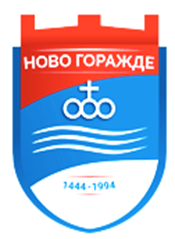 ГОДИШЊИ ПЛАН РАДА НАЧЕЛНИКА ОПШТИНЕ НОВО ГОРАЖДЕЗА 2023 ГОДИНУУводОсновни подаци о Стратегији општине Ново Горажде за период 2020 - 2027. годинеСтратегија развоја општине Ново Горажде 2020-2027. година је кључни стратешко-плански документ општине Ново Горажде, који треба да подстиче њен будући раст и развој. Стратегија обухвата економски и друштвени аспект, али и аспекте заштите и унапређења животне средине и простора. Израђена је као оквир за дефинисање заједничких циљева, подстицање локалних снага, као одговор на изазове будућег развоја општине и свеукупног живота у њој. Као таква, Стратегија развоја општине Ново Горажде је у складу са стратегијама и политикама на вишим нивоима власти и то прије свега са стратешким и просторно-планским документима Републике Српске, али и са другим секторским стратегијама у Босни и Херцеговини. Такође, Стратегија је усклађена са процесом европских интерграција и глобалним циљевима одрживог развоја  (SDG).Стратегија је израђена у оквиру Протокола о сарадњи између Општине Ново Горажде  и Пројекта инетегрисаног локалног развоја (ИЛДП), који представља заједнички пројекат Владе Швајцарске и Развојног програма Уједињених нација у БиХ (УНДП), а проводи се у сарадњи с Министарством за људска права и избјеглице БиХ, Федералним министарством правде, Министарством управе и локалне самоуправе Републике Српске и савезима општина/опћина и градова у оба ентитета. У процесу израде овог планског документа кориштена је МиПРО методологија, која је прилагођена ЕУ терминологији и циклусу планирања, што је у складу са закључцима Радне групе за утврђивање концепта унапређења система стратешког планирања и управљања развојем у Републици Српској.Законски основ за израду  плана рада начелника  општине Ново Горажде садржан је у следећим законским и подзаконским актима:Закон о стратешком планирању и управљању развојем у Републици Српској (``Службени гласник Републике Српске``, број: 63/21);Уредба о стратешким документима у Републици Српској (``Службени гласник Републике Српске``, број: 94/21);Уредба о спроведбеним документима у Републици Српској (``Службени гласник Републике Српске``, број: 08/22);2.Кратак опис  плана рада општине Ново Горажде за период 2022-2024. годинеСтратегијом развоја општине Ново Горажде за период од 2020 до 2027. године дефинисана су три стратешка циља  са пет приоритета који су дефинисани у складу са релевантним стратешким циљевима.Стратешки циљ 1Обезбјеђен  стабилан и одржив развој привреде	Приоритет 1.1: Привлачење нових  инвестиција и развој пољопривредеСтратешки циљ 2Унапријеђено стање друштвене инфраструктуре и квалитета живота становника	Приоритет  2.1: Повећање обима услуга  социјалне заштите становништва и квалитета  друштвених дјелатности 	Приоритет 2.2 : Изградња јавне инфраструктуре  и  повећање нивоа квалитета услуга грађанимаСтратешки циљ 3Очувана и заштићена животна средина	Приоритет 3.1: Унапријеђено стања природе, тла, воде и ваздуха	Приоритет 3.2:  Значајано смањење ризика од елементарних непогода и других несерћа  по људе и материјална добраУ  Стратегији развоја општине Ново Горажде за период 2020-2027. године је идентификовани су кључни стратешки пројекти. Ови стратешки пројекти представљају интервенције од највећег значаја за Општину и имају вишеструки ефекат на развој општине Ново Горажде. У оквиру стратешког циља 1, тј. постизања стабилног и одрживог развоја привреде општине, идентификовани су приоритети дјеловања који се односе на развој пољопривреде и привлачењу инвестиција. На бази утврђених приоритета дјеловања, кључни пројекту су:1.	Стављање у функцију објекта ”Градина” – уређење пословне зоне2.	Стављање у функцију објекта ”СОЧА3.	Доношење сета мјера за унапређење инвестиција и предузетништва4.	Развој пластеничке производње5.	Подизање нових воћњака6.	Подршка подизању стајских објеката и набавке стокеУ оквиру стратешког циља 2, тј. унапређења квалитета живота свеукупним друштвеним напретком општине Ново Горажде, идентификовани су приоритети дјеловања који се односе на унапређење тренутног стања у друштвених дјелатности, областима здравства, социјалне заштите, школства, спорта и културе, јавних услуга, те инвестиција у јавну инфраструктуру. На бази утврђених приоритета дјеловања, кључни пројекту су: 1.	Изградња и опремање културно-омладинског центра2.	Пројекат ”Задужбина Љубавића-Горажданска штампарија 1519-1523”3.	Провођење сета мјера за пронаталитетну политику4.	Пројекат социјалног становања5.	Опремање школа 6.	Изградња канализационе мреже у МЗ Копачи7.	Побољшање водоснабдијевања у МЗ Копачи и МЗ Поткозара8.	Модернизација и уређење урбаног дијела општине9.	Израда и усвајање просторно планске документације општине Ново Горажде10.	Осавремењавање општинске управе/електронска управаУ оквиру стратешког циља 3, тј. унапређења заштите животне средине општине Ново Горажде, идентификовани су приоритети дјеловања који се односе на заштиту и унапређење стања животне средине, очување природних добара и смањење ризика од несрећа. На бази утврђених приоритета дјеловања, кључни пројекту су: 1.	Уклањање дивљих депонија и рекултивација обала ријеке Дрине2.	Колектор и пречистач отпадних вода за мјесне заједнице Копачи и Устипрача3.	Еко туристичка зона ”Устипрача”4.	Санација и рекултивација депоније ”Каменолом”5.	Изградња трансфер  станице комунланог отпада и увођење система рециклаже отпада на извору6.	Деминирање контаминираних подручја општине7.	Уређење бујичавих водотокаА.Б.В.                                                                                                                                                                                                                    НАЧЕЛНИКБрој: 02/1-302-1/22                                                                                                                                                                                                                                                     ____________________Датум:  јул 2023. године                                                                                                                                                                                                                                                    Мила Петковић МИСИЈА ОПШТИНЕ НОВО ГОРАЖДЕ ИЗВОРИ И ИЗНОСИ ПЛАНИРАНИХ ФИНАНСИЈСКИХ СРЕДСТАВА У КМ ЗА 2023.ИЗВОРИ И ИЗНОСИ ПЛАНИРАНИХ ФИНАНСИЈСКИХ СРЕДСТАВА У КМ ЗА 2023. МИСИЈА ОПШТИНЕ НОВО ГОРАЖДЕ    ИЗВОРИИЗНОС КММисија општине Ново Горажде је да обезбиједи стабилан и одржив развој привреде, унаприједи стање  друштвене инфраструктуре и квалитета живота становника уз очувану и заштићену животну средину.Локална самоуправа је право грађана да непосредно и преко својих слободно и демократски изабраних представника учествују у остваривању заједничких интереса становника јединице локалне самоуправе, као и право и способност органа јединице локалне самоуправе да регулишу и управљају, у границама закона, јавним пословима који се налазе у њиховој надлежности, а у интересу локалног становништва.Буџет660.500,00Мисија општине Ново Горажде је да обезбиједи стабилан и одржив развој привреде, унаприједи стање  друштвене инфраструктуре и квалитета живота становника уз очувану и заштићену животну средину.Локална самоуправа је право грађана да непосредно и преко својих слободно и демократски изабраних представника учествују у остваривању заједничких интереса становника јединице локалне самоуправе, као и право и способност органа јединице локалне самоуправе да регулишу и управљају, у границама закона, јавним пословима који се налазе у њиховој надлежности, а у интересу локалног становништва.КредитМисија општине Ново Горажде је да обезбиједи стабилан и одржив развој привреде, унаприједи стање  друштвене инфраструктуре и квалитета живота становника уз очувану и заштићену животну средину.Локална самоуправа је право грађана да непосредно и преко својих слободно и демократски изабраних представника учествују у остваривању заједничких интереса становника јединице локалне самоуправе, као и право и способност органа јединице локалне самоуправе да регулишу и управљају, у границама закона, јавним пословима који се налазе у њиховој надлежности, а у интересу локалног становништва.Донација/Грант212.000,00Мисија општине Ново Горажде је да обезбиједи стабилан и одржив развој привреде, унаприједи стање  друштвене инфраструктуре и квалитета живота становника уз очувану и заштићену животну средину.Локална самоуправа је право грађана да непосредно и преко својих слободно и демократски изабраних представника учествују у остваривању заједничких интереса становника јединице локалне самоуправе, као и право и способност органа јединице локалне самоуправе да регулишу и управљају, у границама закона, јавним пословима који се налазе у њиховој надлежности, а у интересу локалног становништва.Остало 758.500,00Мисија општине Ново Горажде је да обезбиједи стабилан и одржив развој привреде, унаприједи стање  друштвене инфраструктуре и квалитета живота становника уз очувану и заштићену животну средину.Локална самоуправа је право грађана да непосредно и преко својих слободно и демократски изабраних представника учествују у остваривању заједничких интереса становника јединице локалне самоуправе, као и право и способност органа јединице локалне самоуправе да регулишу и управљају, у границама закона, јавним пословима који се налазе у њиховој надлежности, а у интересу локалног становништва.Укупно 1.631.000,00МјераСтратешки документ, стратешки циљ и приоритетНазив и шифра програмаИндикаториПолазна вриједностЦиљана вриједостпо годинамаМјераСтратешки документ, стратешки циљ и приоритетНазив и шифра програмаИндикаториПолазна вриједност2023Стварање конкурентног пословног окружења, нове инвестиције и промоција потенцијала општинеСтратегија развоја општине Ново Горажде 2020-2027. године; Обезбјеђен стабилан и одржив развој привреде; Привлачење нових инвестиција и развој пољопривреде;41522Просјечна нето плата, КМ791850Стварање конкурентног пословног окружења, нове инвестиције и промоција потенцијала општинеСтратегија развоја општине Ново Горажде 2020-2027. године; Обезбјеђен стабилан и одржив развој привреде; Привлачење нових инвестиција и развој пољопривреде;41522Број привредних субјеката6165Стварање конкурентног пословног окружења, нове инвестиције и промоција потенцијала општинеСтратегија развоја општине Ново Горажде 2020-2027. године; Обезбјеђен стабилан и одржив развој привреде; Привлачење нових инвестиција и развој пољопривреде;41522Број запослених188198Стручна и финансијска подршка одрживости пољопривредне производње и прерадеСтратегија развоја општине Ново Горажде 2020-2027. године; Обезбјеђен стабилан и одржив развој привреде; Привлачење нових инвестиција и развој пољопривреде;4161Број регистрованих  пољ. Газдинстава108115Стручна и финансијска подршка одрживости пољопривредне производње и прерадеСтратегија развоја општине Ново Горажде 2020-2027. године; Обезбјеђен стабилан и одржив развој привреде; Привлачење нових инвестиција и развој пољопривреде;4161Количина откупљеног воћа, т250270Стручна и финансијска подршка одрживости пољопривредне производње и прерадеСтратегија развоја општине Ново Горажде 2020-2027. године; Обезбјеђен стабилан и одржив развој привреде; Привлачење нових инвестиција и развој пољопривреде;4161Количине предатог млијека, л/дан00Изградња друштвене инфраструктуреСтратегија развоја општине Ново Горажде 2020-2027. године; Унапријеђено стање друштвене инфраструктуре и квалитета живота становника; Повећање обима услуга социјалне заштите становништва и квалитета друштвених дјелатности;51123Број ученика185188Изградња друштвене инфраструктуреСтратегија развоја општине Ново Горажде 2020-2027. године; Унапријеђено стање друштвене инфраструктуре и квалитета живота становника; Повећање обима услуга социјалне заштите становништва и квалитета друштвених дјелатности;51123Број чланова библиотеке, годишње133143Изградња друштвене инфраструктуреСтратегија развоја општине Ново Горажде 2020-2027. године; Унапријеђено стање друштвене инфраструктуре и квалитета живота становника; Повећање обима услуга социјалне заштите становништва и квалитета друштвених дјелатности;51123Број корисника спортских и рекреативних објеката260300Материјална и стручна помоћ рањивим категоријама становништваСтратегија развоја општине Ново Горажде 2020-2027. године; Унапријеђено стање друштвене инфраструктуре и квалитета живота становника; Повећање обима услуга социјалне заштите становништва и квалитета друштвених дјелатности;4128Број корисника сталне новчане помоћи209200Материјална и стручна помоћ рањивим категоријама становништваСтратегија развоја општине Ново Горажде 2020-2027. године; Унапријеђено стање друштвене инфраструктуре и квалитета живота становника; Повећање обима услуга социјалне заштите становништва и квалитета друштвених дјелатности;4128Број породица којима је пружена материјална подршка, годишње1012Материјална и стручна помоћ рањивим категоријама становништваСтратегија развоја општине Ново Горажде 2020-2027. године; Унапријеђено стање друштвене инфраструктуре и квалитета живота становника; Повећање обима услуга социјалне заштите становништва и квалитета друштвених дјелатности;4128Број збринутих и усељених  породица у станове социјалног становања05Изградња и реконструкција комуналне инфраструктуреСтратегија развоја општине Ново Горажде 2020-2027. године; Унапријеђено стање друштвене инфраструктуре и квалитета живота становника; Изградња јавне инфраструктуре и повећање нивоа квалитета услуга грађанима;5113Број општинских ажурних просторно-планских докумената00Изградња и реконструкција комуналне инфраструктуреСтратегија развоја општине Ново Горажде 2020-2027. године; Унапријеђено стање друштвене инфраструктуре и квалитета живота становника; Изградња јавне инфраструктуре и повећање нивоа квалитета услуга грађанима;5113Укупна дужина асфалтираних локалних и некатегорисаних путева, м40007000Изградња и реконструкција комуналне инфраструктуреСтратегија развоја општине Ново Горажде 2020-2027. године; Унапријеђено стање друштвене инфраструктуре и квалитета живота становника; Изградња јавне инфраструктуре и повећање нивоа квалитета услуга грађанима;5113Проценат домаћинстава прикључених на јавну водоводну мрежу у МЗ Поткозара, %3030Увођење нових јавних услуга и електронске управеСтратегија развоја општине Ново Горажде 2020-2027. године; Унапријеђено стање друштвене инфраструктуре и квалитета живота становника; Изградња јавне инфраструктуре и повећање нивоа квалитета услуга грађанима;41223Степен задовољства грађана услугама општинске управе (улазна анкета)Није провођено50%Увођење нових јавних услуга и електронске управеСтратегија развоја општине Ново Горажде 2020-2027. године; Унапријеђено стање друштвене инфраструктуре и квалитета живота становника; Изградња јавне инфраструктуре и повећање нивоа квалитета услуга грађанима;41223Проценат издатих дозвола за грађење електронским путем, %00Увођење нових јавних услуга и електронске управеСтратегија развоја општине Ново Горажде 2020-2027. године; Унапријеђено стање друштвене инфраструктуре и квалитета живота становника; Изградња јавне инфраструктуре и повећање нивоа квалитета услуга грађанима;41223Проценат издатих рјешења за предузетнике електронским путем, %00Изградња пречистача отпадних вода и планска заштита животне срединеСтратегија развоја општине Ново Горажде 2020-2027. године; Очувана и заштићена животна средина; Унапријеђено стање природе, тла, воде и ваздуха;51123Дужина изграђене мреже одводње отпадних вода; м40005000Изградња пречистача отпадних вода и планска заштита животне срединеСтратегија развоја општине Ново Горажде 2020-2027. године; Очувана и заштићена животна средина; Унапријеђено стање природе, тла, воде и ваздуха;51123Проценат домаћинстава прикључених на јавну канализациону мрежу, %2025%Изградња пречистача отпадних вода и планска заштита животне срединеСтратегија развоја општине Ново Горажде 2020-2027. године; Очувана и заштићена животна средина; Унапријеђено стање природе, тла, воде и ваздуха;51123Повећање капацитета испоручене воде у јавном водоводу у МЗ Копачи, %010%Одрживо рјешење управљања отпадом и ефикасно кориштење енергијеСтратегија развоја општине Ново Горажде 2020-2027. године; Очувана и заштићена животна средина; Унапријеђено стање природе, тла, воде и ваздуха;51123Број санитарних депонија за одлагање отпада00Одрживо рјешење управљања отпадом и ефикасно кориштење енергијеСтратегија развоја општине Ново Горажде 2020-2027. године; Очувана и заштићена животна средина; Унапријеђено стање природе, тла, воде и ваздуха;51123Удио отпада који се рециклира, %05%Одрживо рјешење управљања отпадом и ефикасно кориштење енергијеСтратегија развоја општине Ново Горажде 2020-2027. године; Очувана и заштићена животна средина; Унапријеђено стање природе, тла, воде и ваздуха;51123Трошак електричне енергије за јавну расвјету, КМ/годишње3361733000Повећање опште безбједности заједнице и заштита од поплава и других несрећаСтратегија развоја општине Ново Горажде 2020-2027. године; Очувана и заштићена животна средина; Значајно смањење ризика од елементарних непогода и других несрећа по људе и материјална добра;415219Број кривичних дјела, годишње3433Повећање опште безбједности заједнице и заштита од поплава и других несрећаСтратегија развоја општине Ново Горажде 2020-2027. године; Очувана и заштићена животна средина; Значајно смањење ризика од елементарних непогода и других несрећа по људе и материјална добра;415219Број пожара, годишње5140Повећање опште безбједности заједнице и заштита од поплава и других несрећаСтратегија развоја општине Ново Горажде 2020-2027. године; Очувана и заштићена животна средина; Значајно смањење ризика од елементарних непогода и других несрећа по људе и материјална добра;415219Површина општине контаминирана МЕС и НУС, %4,74,5Редни број и мјера: 1.Стварање конкурентног пословног окружења, нове инвестиције и развој пољопривредеНазив и шифра програма: 41522Редни број и мјера: 1.Стварање конкурентног пословног окружења, нове инвестиције и развој пољопривредеНазив и шифра програма: 41522Редни број и мјера: 1.Стварање конкурентног пословног окружења, нове инвестиције и развој пољопривредеНазив и шифра програма: 41522Редни број и мјера: 1.Стварање конкурентног пословног окружења, нове инвестиције и развој пољопривредеНазив и шифра програма: 41522Редни број и мјера: 1.Стварање конкурентног пословног окружења, нове инвестиције и развој пољопривредеНазив и шифра програма: 41522Редни број и мјера: 1.Стварање конкурентног пословног окружења, нове инвестиције и развој пољопривредеНазив и шифра програма: 41522Редни број и мјера: 1.Стварање конкурентног пословног окружења, нове инвестиције и развој пољопривредеНазив и шифра програма: 41522Редни број и мјера: 1.Стварање конкурентног пословног окружења, нове инвестиције и развој пољопривредеНазив и шифра програма: 41522Редни број и мјера: 1.Стварање конкурентног пословног окружења, нове инвестиције и развој пољопривредеНазив и шифра програма: 41522Редни број и мјера: 1.Стварање конкурентног пословног окружења, нове инвестиције и развој пољопривредеНазив и шифра програма: 41522Стратешки документ, стратешки циљ и приоритет:Стратегија развоја општине Ново Горажде 2020-2027. године; Обезбјеђен стабилан и одржив развој привреде; Привлачење нових инвестиција и развој пољопривреде;Стратешки документ, стратешки циљ и приоритет:Стратегија развоја општине Ново Горажде 2020-2027. године; Обезбјеђен стабилан и одржив развој привреде; Привлачење нових инвестиција и развој пољопривреде;Стратешки документ, стратешки циљ и приоритет:Стратегија развоја општине Ново Горажде 2020-2027. године; Обезбјеђен стабилан и одржив развој привреде; Привлачење нових инвестиција и развој пољопривреде;Стратешки документ, стратешки циљ и приоритет:Стратегија развоја општине Ново Горажде 2020-2027. године; Обезбјеђен стабилан и одржив развој привреде; Привлачење нових инвестиција и развој пољопривреде;Стратешки документ, стратешки циљ и приоритет:Стратегија развоја општине Ново Горажде 2020-2027. године; Обезбјеђен стабилан и одржив развој привреде; Привлачење нових инвестиција и развој пољопривреде;Стратешки документ, стратешки циљ и приоритет:Стратегија развоја општине Ново Горажде 2020-2027. године; Обезбјеђен стабилан и одржив развој привреде; Привлачење нових инвестиција и развој пољопривреде;Стратешки документ, стратешки циљ и приоритет:Стратегија развоја општине Ново Горажде 2020-2027. године; Обезбјеђен стабилан и одржив развој привреде; Привлачење нових инвестиција и развој пољопривреде;Стратешки документ, стратешки циљ и приоритет:Стратегија развоја општине Ново Горажде 2020-2027. године; Обезбјеђен стабилан и одржив развој привреде; Привлачење нових инвестиција и развој пољопривреде;Стратешки документ, стратешки циљ и приоритет:Стратегија развоја општине Ново Горажде 2020-2027. године; Обезбјеђен стабилан и одржив развој привреде; Привлачење нових инвестиција и развој пољопривреде;Стратешки документ, стратешки циљ и приоритет:Стратегија развоја општине Ново Горажде 2020-2027. године; Обезбјеђен стабилан и одржив развој привреде; Привлачење нових инвестиција и развој пољопривреде;КЉУЧНИ СТРАТЕШКИ ПРОЈЕКАТ/ПРОЈЕКАТ/АКТИВНОСТ       РОКИЗВРШЕЊА     (ПО КВАРТАЛИМА)      ИНДИКАТОР НА НИВОУОЧЕКИВАНОГ РЕЗУЛТАТА КЉУЧНОГ СТРАТЕШКОГ ПРОЈЕКТА / ПРОЈЕКТА/   АКТИВНОСТИНОСИЛАЦ(НАЈМАЊИОРГАНИЗАЦИОНИДИО)ПЈИСКУПШТИНАЈЛС РАЗМАТРАИЗВОРИ И ИЗНОСИ ПЛАНИРАНИХ ФИНАНСИЈСКИХ СРЕДСТАВА У КМИЗВОРИ И ИЗНОСИ ПЛАНИРАНИХ ФИНАНСИЈСКИХ СРЕДСТАВА У КМИЗВОРИ И ИЗНОСИ ПЛАНИРАНИХ ФИНАНСИЈСКИХ СРЕДСТАВА У КМИЗВОРИ И ИЗНОСИ ПЛАНИРАНИХ ФИНАНСИЈСКИХ СРЕДСТАВА У КМКЉУЧНИ СТРАТЕШКИ ПРОЈЕКАТ/ПРОЈЕКАТ/АКТИВНОСТ       РОКИЗВРШЕЊА     (ПО КВАРТАЛИМА)      ИНДИКАТОР НА НИВОУОЧЕКИВАНОГ РЕЗУЛТАТА КЉУЧНОГ СТРАТЕШКОГ ПРОЈЕКТА / ПРОЈЕКТА/   АКТИВНОСТИНОСИЛАЦ(НАЈМАЊИОРГАНИЗАЦИОНИДИО)ПЈИ   (ДА / НЕ)ИЗВОРИ2023202420251.1.1 Стављање у функцију објекат „ Градина“ – уређење пословне зоне Завршетак пројекта планиран 2027. годинеОтварање нових раднх мјетса и повећање предузетничких дјелатностиОдсјек за финансије,управљање развојем,привреду и друствене дјелтностиКДАБуџет030000300001.1.1 Стављање у функцију објекат „ Градина“ – уређење пословне зоне Завршетак пројекта планиран 2027. годинеОтварање нових раднх мјетса и повећање предузетничких дјелатностиОдсјек за финансије,управљање развојем,привреду и друствене дјелтностиКДАКредит0001.1.1 Стављање у функцију објекат „ Градина“ – уређење пословне зоне Завршетак пројекта планиран 2027. годинеОтварање нових раднх мјетса и повећање предузетничких дјелатностиОдсјек за финансије,управљање развојем,привреду и друствене дјелтностиКДАДонација/Грант0001.1.1 Стављање у функцију објекат „ Градина“ – уређење пословне зоне Завршетак пројекта планиран 2027. годинеОтварање нових раднх мјетса и повећање предузетничких дјелатностиОдсјек за финансије,управљање развојем,привреду и друствене дјелтностиКДАОстало21000070000700001.1.1 Стављање у функцију објекат „ Градина“ – уређење пословне зоне Завршетак пројекта планиран 2027. годинеОтварање нових раднх мјетса и повећање предузетничких дјелатностиОдсјек за финансије,управљање развојем,привреду и друствене дјелтностиКДАУкупно2100001000001000001.1.2Доношење сета мјера за унапређење инвестиција и предузетништва2025Број регистованих предузетника;Број нових радних мјестаОдсјек за финансије,управљање развојем,привреду и друствене дјелтностиИДАБуџет3000030000300001.1.2Доношење сета мјера за унапређење инвестиција и предузетништва2025Број регистованих предузетника;Број нових радних мјестаОдсјек за финансије,управљање развојем,привреду и друствене дјелтностиИДАКредит0001.1.2Доношење сета мјера за унапређење инвестиција и предузетништва2025Број регистованих предузетника;Број нових радних мјестаОдсјек за финансије,управљање развојем,привреду и друствене дјелтностиИДАДонација/Грант10000001.1.2Доношење сета мјера за унапређење инвестиција и предузетништва2025Број регистованих предузетника;Број нових радних мјестаОдсјек за финансије,управљање развојем,привреду и друствене дјелтностиИДАОстало3000010000100001.1.2Доношење сета мјера за унапређење инвестиција и предузетништва2025Број регистованих предузетника;Број нових радних мјестаОдсјек за финансије,управљање развојем,привреду и друствене дјелтностиИДАУкупно700004000040000Укупно за мјеру / надлежност републичког органа управе или јединице локалне самоуправеУкупно за мјеру / надлежност републичког органа управе или јединице локалне самоуправеУкупно за мјеру / надлежност републичког органа управе или јединице локалне самоуправеУкупно за мјеру / надлежност републичког органа управе или јединице локалне самоуправеУкупно за мјеру / надлежност републичког органа управе или јединице локалне самоуправеУкупно за мјеру / надлежност републичког органа управе или јединице локалне самоуправеБуџет300006000060000Укупно за мјеру / надлежност републичког органа управе или јединице локалне самоуправеУкупно за мјеру / надлежност републичког органа управе или јединице локалне самоуправеУкупно за мјеру / надлежност републичког органа управе или јединице локалне самоуправеУкупно за мјеру / надлежност републичког органа управе или јединице локалне самоуправеУкупно за мјеру / надлежност републичког органа управе или јединице локалне самоуправеУкупно за мјеру / надлежност републичког органа управе или јединице локалне самоуправеКредит000Укупно за мјеру / надлежност републичког органа управе или јединице локалне самоуправеУкупно за мјеру / надлежност републичког органа управе или јединице локалне самоуправеУкупно за мјеру / надлежност републичког органа управе или јединице локалне самоуправеУкупно за мјеру / надлежност републичког органа управе или јединице локалне самоуправеУкупно за мјеру / надлежност републичког органа управе или јединице локалне самоуправеУкупно за мјеру / надлежност републичког органа управе или јединице локалне самоуправеДонација/ Грант10000Укупно за мјеру / надлежност републичког органа управе или јединице локалне самоуправеУкупно за мјеру / надлежност републичког органа управе или јединице локалне самоуправеУкупно за мјеру / надлежност републичког органа управе или јединице локалне самоуправеУкупно за мјеру / надлежност републичког органа управе или јединице локалне самоуправеУкупно за мјеру / надлежност републичког органа управе или јединице локалне самоуправеУкупно за мјеру / надлежност републичког органа управе или јединице локалне самоуправеОстало2400008000080000Укупно за мјеру / надлежност републичког органа управе или јединице локалне самоуправеУкупно за мјеру / надлежност републичког органа управе или јединице локалне самоуправеУкупно за мјеру / надлежност републичког органа управе или јединице локалне самоуправеУкупно за мјеру / надлежност републичког органа управе или јединице локалне самоуправеУкупно за мјеру / надлежност републичког органа управе или јединице локалне самоуправеУкупно за мјеру / надлежност републичког органа управе или јединице локалне самоуправеУкупно 280000140000140000Редни број и мјера: 2. Стручна  и финансијска подршка одрживости пољопривреде, привреде и прерадеНазив и шифра програма: 4161Редни број и мјера: 2. Стручна  и финансијска подршка одрживости пољопривреде, привреде и прерадеНазив и шифра програма: 4161Редни број и мјера: 2. Стручна  и финансијска подршка одрживости пољопривреде, привреде и прерадеНазив и шифра програма: 4161Редни број и мјера: 2. Стручна  и финансијска подршка одрживости пољопривреде, привреде и прерадеНазив и шифра програма: 4161Редни број и мјера: 2. Стручна  и финансијска подршка одрживости пољопривреде, привреде и прерадеНазив и шифра програма: 4161Редни број и мјера: 2. Стручна  и финансијска подршка одрживости пољопривреде, привреде и прерадеНазив и шифра програма: 4161Редни број и мјера: 2. Стручна  и финансијска подршка одрживости пољопривреде, привреде и прерадеНазив и шифра програма: 4161Редни број и мјера: 2. Стручна  и финансијска подршка одрживости пољопривреде, привреде и прерадеНазив и шифра програма: 4161Редни број и мјера: 2. Стручна  и финансијска подршка одрживости пољопривреде, привреде и прерадеНазив и шифра програма: 4161Редни број и мјера: 2. Стручна  и финансијска подршка одрживости пољопривреде, привреде и прерадеНазив и шифра програма: 4161Стратешки документ, стратешки циљ и приоритет:Стратегија развоја општине Ново Горажде 2020-2027. године; Обезбјеђен стабилан и одржив развој привреде; Привлачење нових инвестиција и развој пољопривреде;Стратешки документ, стратешки циљ и приоритет:Стратегија развоја општине Ново Горажде 2020-2027. године; Обезбјеђен стабилан и одржив развој привреде; Привлачење нових инвестиција и развој пољопривреде;Стратешки документ, стратешки циљ и приоритет:Стратегија развоја општине Ново Горажде 2020-2027. године; Обезбјеђен стабилан и одржив развој привреде; Привлачење нових инвестиција и развој пољопривреде;Стратешки документ, стратешки циљ и приоритет:Стратегија развоја општине Ново Горажде 2020-2027. године; Обезбјеђен стабилан и одржив развој привреде; Привлачење нових инвестиција и развој пољопривреде;Стратешки документ, стратешки циљ и приоритет:Стратегија развоја општине Ново Горажде 2020-2027. године; Обезбјеђен стабилан и одржив развој привреде; Привлачење нових инвестиција и развој пољопривреде;Стратешки документ, стратешки циљ и приоритет:Стратегија развоја општине Ново Горажде 2020-2027. године; Обезбјеђен стабилан и одржив развој привреде; Привлачење нових инвестиција и развој пољопривреде;Стратешки документ, стратешки циљ и приоритет:Стратегија развоја општине Ново Горажде 2020-2027. године; Обезбјеђен стабилан и одржив развој привреде; Привлачење нових инвестиција и развој пољопривреде;Стратешки документ, стратешки циљ и приоритет:Стратегија развоја општине Ново Горажде 2020-2027. године; Обезбјеђен стабилан и одржив развој привреде; Привлачење нових инвестиција и развој пољопривреде;Стратешки документ, стратешки циљ и приоритет:Стратегија развоја општине Ново Горажде 2020-2027. године; Обезбјеђен стабилан и одржив развој привреде; Привлачење нових инвестиција и развој пољопривреде;Стратешки документ, стратешки циљ и приоритет:Стратегија развоја општине Ново Горажде 2020-2027. године; Обезбјеђен стабилан и одржив развој привреде; Привлачење нових инвестиција и развој пољопривреде;КЉУЧНИ СТРАТЕШКИ ПРОЈЕКАТ/ПРОЈЕКАТ/АКТИВНОСТ       РОКИЗВРШЕЊА     (ПО КВАРТАЛИМА)      ИНДИКАТОР НА НИВОУОЧЕКИВАНОГ РЕЗУЛТАТА КЉУЧНОГ СТРАТЕШКОГ ПРОЈЕКТА / ПРОЈЕКТА/   АКТИВНОСТИНОСИЛАЦ(НАЈМАЊИОРГАНИЗАЦИОНИДИО)ПЈИСКУПШТИНАЈЛС РАЗМАТРАИЗВОРИ И ИЗНОСИ ПЛАНИРАНИХ ФИНАНСИЈСКИХ СРЕДСТАВА У КМИЗВОРИ И ИЗНОСИ ПЛАНИРАНИХ ФИНАНСИЈСКИХ СРЕДСТАВА У КМИЗВОРИ И ИЗНОСИ ПЛАНИРАНИХ ФИНАНСИЈСКИХ СРЕДСТАВА У КМИЗВОРИ И ИЗНОСИ ПЛАНИРАНИХ ФИНАНСИЈСКИХ СРЕДСТАВА У КМКЉУЧНИ СТРАТЕШКИ ПРОЈЕКАТ/ПРОЈЕКАТ/АКТИВНОСТ       РОКИЗВРШЕЊА     (ПО КВАРТАЛИМА)      ИНДИКАТОР НА НИВОУОЧЕКИВАНОГ РЕЗУЛТАТА КЉУЧНОГ СТРАТЕШКОГ ПРОЈЕКТА / ПРОЈЕКТА/   АКТИВНОСТИНОСИЛАЦ(НАЈМАЊИОРГАНИЗАЦИОНИДИО)ПЈИ   (ДА / НЕ)ИЗВОРИ2023 202420252.1  Развој пластеничке производње2025Количина откупног поврћа и расада;Број регистрованих пољопривредних газдинставаОдсјек за финансије,управљање развојем,привреду и друштвене дјелатностиКНЕБуџет10000500050002.1  Развој пластеничке производње2025Количина откупног поврћа и расада;Број регистрованих пољопривредних газдинставаОдсјек за финансије,управљање развојем,привреду и друштвене дјелатностиКНЕКредит2.1  Развој пластеничке производње2025Количина откупног поврћа и расада;Број регистрованих пољопривредних газдинставаОдсјек за финансије,управљање развојем,привреду и друштвене дјелатностиКНЕДонација/Грант2.1  Развој пластеничке производње2025Количина откупног поврћа и расада;Број регистрованих пољопривредних газдинставаОдсјек за финансије,управљање развојем,привреду и друштвене дјелатностиКНЕОстало500010000100002.1  Развој пластеничке производње2025Количина откупног поврћа и расада;Број регистрованих пољопривредних газдинставаОдсјек за финансије,управљање развојем,привреду и друштвене дјелатностиКНЕУкупно1500015000150002.2 Подстицај производњи воћа2025Количина продатог воћа;Површина земљишта под воћњацимаОдсјек за финансије,управљање развојем,привреду и друштвене дјелатностиКДАБуџет1000010000100002.2 Подстицај производњи воћа2025Количина продатог воћа;Површина земљишта под воћњацимаОдсјек за финансије,управљање развојем,привреду и друштвене дјелатностиКДАКредит2.2 Подстицај производњи воћа2025Количина продатог воћа;Површина земљишта под воћњацимаОдсјек за финансије,управљање развојем,привреду и друштвене дјелатностиКДАДонација/Грант2.2 Подстицај производњи воћа2025Количина продатог воћа;Површина земљишта под воћњацимаОдсјек за финансије,управљање развојем,привреду и друштвене дјелатностиКДАОстало1000010000100002.2 Подстицај производњи воћа2025Количина продатог воћа;Површина земљишта под воћњацимаОдсјек за финансије,управљање развојем,привреду и друштвене дјелатностиКДАУкупно200002000020000Укупно за мјеру / надлежност републичког органа управе или јединице локалне самоуправеУкупно за мјеру / надлежност републичког органа управе или јединице локалне самоуправеУкупно за мјеру / надлежност републичког органа управе или јединице локалне самоуправеУкупно за мјеру / надлежност републичког органа управе или јединице локалне самоуправеУкупно за мјеру / надлежност републичког органа управе или јединице локалне самоуправеУкупно за мјеру / надлежност републичког органа управе или јединице локалне самоуправеБуџет200001500015000Укупно за мјеру / надлежност републичког органа управе или јединице локалне самоуправеУкупно за мјеру / надлежност републичког органа управе или јединице локалне самоуправеУкупно за мјеру / надлежност републичког органа управе или јединице локалне самоуправеУкупно за мјеру / надлежност републичког органа управе или јединице локалне самоуправеУкупно за мјеру / надлежност републичког органа управе или јединице локалне самоуправеУкупно за мјеру / надлежност републичког органа управе или јединице локалне самоуправеКредитУкупно за мјеру / надлежност републичког органа управе или јединице локалне самоуправеУкупно за мјеру / надлежност републичког органа управе или јединице локалне самоуправеУкупно за мјеру / надлежност републичког органа управе или јединице локалне самоуправеУкупно за мјеру / надлежност републичког органа управе или јединице локалне самоуправеУкупно за мјеру / надлежност републичког органа управе или јединице локалне самоуправеУкупно за мјеру / надлежност републичког органа управе или јединице локалне самоуправеДонација/ ГрантУкупно за мјеру / надлежност републичког органа управе или јединице локалне самоуправеУкупно за мјеру / надлежност републичког органа управе или јединице локалне самоуправеУкупно за мјеру / надлежност републичког органа управе или јединице локалне самоуправеУкупно за мјеру / надлежност републичког органа управе или јединице локалне самоуправеУкупно за мјеру / надлежност републичког органа управе или јединице локалне самоуправеУкупно за мјеру / надлежност републичког органа управе или јединице локалне самоуправеОстало150002000020000Укупно за мјеру / надлежност републичког органа управе или јединице локалне самоуправеУкупно за мјеру / надлежност републичког органа управе или јединице локалне самоуправеУкупно за мјеру / надлежност републичког органа управе или јединице локалне самоуправеУкупно за мјеру / надлежност републичког органа управе или јединице локалне самоуправеУкупно за мјеру / надлежност републичког органа управе или јединице локалне самоуправеУкупно за мјеру / надлежност републичког органа управе или јединице локалне самоуправеУкупно 350003500035000Редни број и мјера: 3 Изградња друштвене инфраструктуреНазив и шифра програма: 51123Редни број и мјера: 3 Изградња друштвене инфраструктуреНазив и шифра програма: 51123Редни број и мјера: 3 Изградња друштвене инфраструктуреНазив и шифра програма: 51123Редни број и мјера: 3 Изградња друштвене инфраструктуреНазив и шифра програма: 51123Редни број и мјера: 3 Изградња друштвене инфраструктуреНазив и шифра програма: 51123Редни број и мјера: 3 Изградња друштвене инфраструктуреНазив и шифра програма: 51123Редни број и мјера: 3 Изградња друштвене инфраструктуреНазив и шифра програма: 51123Редни број и мјера: 3 Изградња друштвене инфраструктуреНазив и шифра програма: 51123Редни број и мјера: 3 Изградња друштвене инфраструктуреНазив и шифра програма: 51123Редни број и мјера: 3 Изградња друштвене инфраструктуреНазив и шифра програма: 51123Стратешки документ, стратешки циљ и приоритет:Стратегија развоја општине Ново Горажде 2020-2027. године; Унапријеђено стање друштвене инфраструктуре и квалитета живота становника; Повећање обима услуга социјалне заштите становништва и квалитета друштвених дјелатности;Стратешки документ, стратешки циљ и приоритет:Стратегија развоја општине Ново Горажде 2020-2027. године; Унапријеђено стање друштвене инфраструктуре и квалитета живота становника; Повећање обима услуга социјалне заштите становништва и квалитета друштвених дјелатности;Стратешки документ, стратешки циљ и приоритет:Стратегија развоја општине Ново Горажде 2020-2027. године; Унапријеђено стање друштвене инфраструктуре и квалитета живота становника; Повећање обима услуга социјалне заштите становништва и квалитета друштвених дјелатности;Стратешки документ, стратешки циљ и приоритет:Стратегија развоја општине Ново Горажде 2020-2027. године; Унапријеђено стање друштвене инфраструктуре и квалитета живота становника; Повећање обима услуга социјалне заштите становништва и квалитета друштвених дјелатности;Стратешки документ, стратешки циљ и приоритет:Стратегија развоја општине Ново Горажде 2020-2027. године; Унапријеђено стање друштвене инфраструктуре и квалитета живота становника; Повећање обима услуга социјалне заштите становништва и квалитета друштвених дјелатности;Стратешки документ, стратешки циљ и приоритет:Стратегија развоја општине Ново Горажде 2020-2027. године; Унапријеђено стање друштвене инфраструктуре и квалитета живота становника; Повећање обима услуга социјалне заштите становништва и квалитета друштвених дјелатности;Стратешки документ, стратешки циљ и приоритет:Стратегија развоја општине Ново Горажде 2020-2027. године; Унапријеђено стање друштвене инфраструктуре и квалитета живота становника; Повећање обима услуга социјалне заштите становништва и квалитета друштвених дјелатности;Стратешки документ, стратешки циљ и приоритет:Стратегија развоја општине Ново Горажде 2020-2027. године; Унапријеђено стање друштвене инфраструктуре и квалитета живота становника; Повећање обима услуга социјалне заштите становништва и квалитета друштвених дјелатности;Стратешки документ, стратешки циљ и приоритет:Стратегија развоја општине Ново Горажде 2020-2027. године; Унапријеђено стање друштвене инфраструктуре и квалитета живота становника; Повећање обима услуга социјалне заштите становништва и квалитета друштвених дјелатности;Стратешки документ, стратешки циљ и приоритет:Стратегија развоја општине Ново Горажде 2020-2027. године; Унапријеђено стање друштвене инфраструктуре и квалитета живота становника; Повећање обима услуга социјалне заштите становништва и квалитета друштвених дјелатности;КЉУЧНИ СТРАТЕШКИ ПРОЈЕКАТ/ПРОЈЕКАТ/АКТИВНОСТ       РОКИЗВРШЕЊА     (ПО КВАРТАЛИМА)      ИНДИКАТОР НА НИВОУОЧЕКИВАНОГ РЕЗУЛТАТА КЉУЧНОГ СТРАТЕШКОГ ПРОЈЕКТА / ПРОЈЕКТА/   АКТИВНОСТИНОСИЛАЦ(НАЈМАЊИОРГАНИЗАЦИОНИДИО)ПЈИСКУПШТИНАЈЛС РАЗМАТРАИЗВОРИ И ИЗНОСИ ПЛАНИРАНИХ ФИНАНСИЈСКИХ СРЕДСТАВА У КМИЗВОРИ И ИЗНОСИ ПЛАНИРАНИХ ФИНАНСИЈСКИХ СРЕДСТАВА У КМИЗВОРИ И ИЗНОСИ ПЛАНИРАНИХ ФИНАНСИЈСКИХ СРЕДСТАВА У КМИЗВОРИ И ИЗНОСИ ПЛАНИРАНИХ ФИНАНСИЈСКИХ СРЕДСТАВА У КМКЉУЧНИ СТРАТЕШКИ ПРОЈЕКАТ/ПРОЈЕКАТ/АКТИВНОСТ       РОКИЗВРШЕЊА     (ПО КВАРТАЛИМА)      ИНДИКАТОР НА НИВОУОЧЕКИВАНОГ РЕЗУЛТАТА КЉУЧНОГ СТРАТЕШКОГ ПРОЈЕКТА / ПРОЈЕКТА/   АКТИВНОСТИНОСИЛАЦ(НАЈМАЊИОРГАНИЗАЦИОНИДИО)ПЈИ   (ДА / НЕ)ИЗВОРИГОДИНА 1ГОДИНА  2ГОДИНА 33.1 Изградња и опремање културно-омладинског центраИзграђен и опремљен културно-омладински центар;Број саржаја културно-омладинскогцентраодсјек за урбанизам и стамбено комуналне пословеИНЕБуџет8000050000500003.1 Изградња и опремање културно-омладинског центраИзграђен и опремљен културно-омладински центар;Број саржаја културно-омладинскогцентраодсјек за урбанизам и стамбено комуналне пословеИНЕКредит3.1 Изградња и опремање културно-омладинског центраИзграђен и опремљен културно-омладински центар;Број саржаја културно-омладинскогцентраодсјек за урбанизам и стамбено комуналне пословеИНЕДонација/Грант3.1 Изградња и опремање културно-омладинског центраИзграђен и опремљен културно-омладински центар;Број саржаја културно-омладинскогцентраодсјек за урбанизам и стамбено комуналне пословеИНЕОстало30000050000500003.1 Изградња и опремање културно-омладинског центраИзграђен и опремљен културно-омладински центар;Број саржаја културно-омладинскогцентраодсјек за урбанизам и стамбено комуналне пословеИНЕУкупно3800001000001000003.2 Пројекат „ Задужбина Љубавића- Горажданска штампарија 1519- 1523“ 2025Број посјетилаца и број одржаних културних догађајаОдсјек за финансије,управљање развојем,привреду и друштвене дјелатностиИНЕБуџет2000015000150003.2 Пројекат „ Задужбина Љубавића- Горажданска штампарија 1519- 1523“ 2025Број посјетилаца и број одржаних културних догађајаОдсјек за финансије,управљање развојем,привреду и друштвене дјелатностиИНЕКредит3.2 Пројекат „ Задужбина Љубавића- Горажданска штампарија 1519- 1523“ 2025Број посјетилаца и број одржаних културних догађајаОдсјек за финансије,управљање развојем,привреду и друштвене дјелатностиИНЕДонација/Грант3.2 Пројекат „ Задужбина Љубавића- Горажданска штампарија 1519- 1523“ 2025Број посјетилаца и број одржаних културних догађајаОдсјек за финансије,управљање развојем,привреду и друштвене дјелатностиИНЕОстало100000120000200003.2 Пројекат „ Задужбина Љубавића- Горажданска штампарија 1519- 1523“ 2025Број посјетилаца и број одржаних културних догађајаОдсјек за финансије,управљање развојем,привреду и друштвене дјелатностиИНЕУкупно120000135000350003.3 Сабор старог пјевања у срба Сваке године,традиционално пјевањеБрој пјевачких група;Број посјетилацаОдсјек за финансије,управљање развојем,привреду и друштвене дјелатностиИНЕБуџет8000500050003.3 Сабор старог пјевања у срба Сваке године,традиционално пјевањеБрој пјевачких група;Број посјетилацаОдсјек за финансије,управљање развојем,привреду и друштвене дјелатностиИНЕКредит3.3 Сабор старог пјевања у срба Сваке године,традиционално пјевањеБрој пјевачких група;Број посјетилацаОдсјек за финансије,управљање развојем,привреду и друштвене дјелатностиИНЕДонација/Грант2000500050003.3 Сабор старог пјевања у срба Сваке године,традиционално пјевањеБрој пјевачких група;Број посјетилацаОдсјек за финансије,управљање развојем,привреду и друштвене дјелатностиИНЕОстало3.3 Сабор старог пјевања у срба Сваке године,традиционално пјевањеБрој пјевачких група;Број посјетилацаОдсјек за финансије,управљање развојем,привреду и друштвене дјелатностиИНЕУкупно100001000010000Укупно за мјеру / надлежност републичког органа управе или јединице локалне самоуправеУкупно за мјеру / надлежност републичког органа управе или јединице локалне самоуправеУкупно за мјеру / надлежност републичког органа управе или јединице локалне самоуправеУкупно за мјеру / надлежност републичког органа управе или јединице локалне самоуправеУкупно за мјеру / надлежност републичког органа управе или јединице локалне самоуправеУкупно за мјеру / надлежност републичког органа управе или јединице локалне самоуправеБуџет1080007000070000Укупно за мјеру / надлежност републичког органа управе или јединице локалне самоуправеУкупно за мјеру / надлежност републичког органа управе или јединице локалне самоуправеУкупно за мјеру / надлежност републичког органа управе или јединице локалне самоуправеУкупно за мјеру / надлежност републичког органа управе или јединице локалне самоуправеУкупно за мјеру / надлежност републичког органа управе или јединице локалне самоуправеУкупно за мјеру / надлежност републичког органа управе или јединице локалне самоуправеКредитУкупно за мјеру / надлежност републичког органа управе или јединице локалне самоуправеУкупно за мјеру / надлежност републичког органа управе или јединице локалне самоуправеУкупно за мјеру / надлежност републичког органа управе или јединице локалне самоуправеУкупно за мјеру / надлежност републичког органа управе или јединице локалне самоуправеУкупно за мјеру / надлежност републичког органа управе или јединице локалне самоуправеУкупно за мјеру / надлежност републичког органа управе или јединице локалне самоуправеДонација/ ГрантУкупно за мјеру / надлежност републичког органа управе или јединице локалне самоуправеУкупно за мјеру / надлежност републичког органа управе или јединице локалне самоуправеУкупно за мјеру / надлежност републичког органа управе или јединице локалне самоуправеУкупно за мјеру / надлежност републичког органа управе или јединице локалне самоуправеУкупно за мјеру / надлежност републичког органа управе или јединице локалне самоуправеУкупно за мјеру / надлежност републичког органа управе или јединице локалне самоуправеОстало40000017000070000Укупно за мјеру / надлежност републичког органа управе или јединице локалне самоуправеУкупно за мјеру / надлежност републичког органа управе или јединице локалне самоуправеУкупно за мјеру / надлежност републичког органа управе или јединице локалне самоуправеУкупно за мјеру / надлежност републичког органа управе или јединице локалне самоуправеУкупно за мјеру / надлежност републичког органа управе или јединице локалне самоуправеУкупно за мјеру / надлежност републичког органа управе или јединице локалне самоуправеУкупно 508000240000140000Редни број и мјера: 4. Материјална и стручна помоћ рањивим категоријама становништваНазив и шифра програма: 4128Редни број и мјера: 4. Материјална и стручна помоћ рањивим категоријама становништваНазив и шифра програма: 4128Редни број и мјера: 4. Материјална и стручна помоћ рањивим категоријама становништваНазив и шифра програма: 4128Редни број и мјера: 4. Материјална и стручна помоћ рањивим категоријама становништваНазив и шифра програма: 4128Редни број и мјера: 4. Материјална и стручна помоћ рањивим категоријама становништваНазив и шифра програма: 4128Редни број и мјера: 4. Материјална и стручна помоћ рањивим категоријама становништваНазив и шифра програма: 4128Редни број и мјера: 4. Материјална и стручна помоћ рањивим категоријама становништваНазив и шифра програма: 4128Редни број и мјера: 4. Материјална и стручна помоћ рањивим категоријама становништваНазив и шифра програма: 4128Редни број и мјера: 4. Материјална и стручна помоћ рањивим категоријама становништваНазив и шифра програма: 4128Редни број и мјера: 4. Материјална и стручна помоћ рањивим категоријама становништваНазив и шифра програма: 4128Стратешки документ, стратешки циљ и приоритет:Стратегија развоја општине Ново Горажде 2020-2027. године; Унапријеђено стање друштвене инфраструктуре и квалитета живота становника; Повећање обима услуга социјалне заштите становништва и квалитета друштвених дјелатности;Стратешки документ, стратешки циљ и приоритет:Стратегија развоја општине Ново Горажде 2020-2027. године; Унапријеђено стање друштвене инфраструктуре и квалитета живота становника; Повећање обима услуга социјалне заштите становништва и квалитета друштвених дјелатности;Стратешки документ, стратешки циљ и приоритет:Стратегија развоја општине Ново Горажде 2020-2027. године; Унапријеђено стање друштвене инфраструктуре и квалитета живота становника; Повећање обима услуга социјалне заштите становништва и квалитета друштвених дјелатности;Стратешки документ, стратешки циљ и приоритет:Стратегија развоја општине Ново Горажде 2020-2027. године; Унапријеђено стање друштвене инфраструктуре и квалитета живота становника; Повећање обима услуга социјалне заштите становништва и квалитета друштвених дјелатности;Стратешки документ, стратешки циљ и приоритет:Стратегија развоја општине Ново Горажде 2020-2027. године; Унапријеђено стање друштвене инфраструктуре и квалитета живота становника; Повећање обима услуга социјалне заштите становништва и квалитета друштвених дјелатности;Стратешки документ, стратешки циљ и приоритет:Стратегија развоја општине Ново Горажде 2020-2027. године; Унапријеђено стање друштвене инфраструктуре и квалитета живота становника; Повећање обима услуга социјалне заштите становништва и квалитета друштвених дјелатности;Стратешки документ, стратешки циљ и приоритет:Стратегија развоја општине Ново Горажде 2020-2027. године; Унапријеђено стање друштвене инфраструктуре и квалитета живота становника; Повећање обима услуга социјалне заштите становништва и квалитета друштвених дјелатности;Стратешки документ, стратешки циљ и приоритет:Стратегија развоја општине Ново Горажде 2020-2027. године; Унапријеђено стање друштвене инфраструктуре и квалитета живота становника; Повећање обима услуга социјалне заштите становништва и квалитета друштвених дјелатности;Стратешки документ, стратешки циљ и приоритет:Стратегија развоја општине Ново Горажде 2020-2027. године; Унапријеђено стање друштвене инфраструктуре и квалитета живота становника; Повећање обима услуга социјалне заштите становништва и квалитета друштвених дјелатности;Стратешки документ, стратешки циљ и приоритет:Стратегија развоја општине Ново Горажде 2020-2027. године; Унапријеђено стање друштвене инфраструктуре и квалитета живота становника; Повећање обима услуга социјалне заштите становништва и квалитета друштвених дјелатности;КЉУЧНИ СТРАТЕШКИ ПРОЈЕКАТ/ПРОЈЕКАТ/АКТИВНОСТ       РОКИЗВРШЕЊА     (ПО КВАРТАЛИМА)      ИНДИКАТОР НА НИВОУОЧЕКИВАНОГ РЕЗУЛТАТА КЉУЧНОГ СТРАТЕШКОГ ПРОЈЕКТА / ПРОЈЕКТА/   АКТИВНОСТИНОСИЛАЦ(НАЈМАЊИОРГАНИЗАЦИОНИДИО)ПЈИСКУПШТИНАЈЛС РАЗМАТРАИЗВОРИ И ИЗНОСИ ПЛАНИРАНИХ ФИНАНСИЈСКИХ СРЕДСТАВА У КМИЗВОРИ И ИЗНОСИ ПЛАНИРАНИХ ФИНАНСИЈСКИХ СРЕДСТАВА У КМИЗВОРИ И ИЗНОСИ ПЛАНИРАНИХ ФИНАНСИЈСКИХ СРЕДСТАВА У КМИЗВОРИ И ИЗНОСИ ПЛАНИРАНИХ ФИНАНСИЈСКИХ СРЕДСТАВА У КМКЉУЧНИ СТРАТЕШКИ ПРОЈЕКАТ/ПРОЈЕКАТ/АКТИВНОСТ       РОКИЗВРШЕЊА     (ПО КВАРТАЛИМА)      ИНДИКАТОР НА НИВОУОЧЕКИВАНОГ РЕЗУЛТАТА КЉУЧНОГ СТРАТЕШКОГ ПРОЈЕКТА / ПРОЈЕКТА/   АКТИВНОСТИНОСИЛАЦ(НАЈМАЊИОРГАНИЗАЦИОНИДИО)ПЈИ   (ДА / НЕ)ИЗВОРИ2023     2024     20254.1 Провођење сета мјера за  пронаталитетну политику2025 Број породица и њихових чланова којима је пружен овај вид подршкеОдсјек за финансије,управљање развојем,привреду и друштвене дјелатностиИДАБуџет3300033000330004.1 Провођење сета мјера за  пронаталитетну политику2025 Број породица и њихових чланова којима је пружен овај вид подршкеОдсјек за финансије,управљање развојем,привреду и друштвене дјелатностиИДАКредит0004.1 Провођење сета мјера за  пронаталитетну политику2025 Број породица и њихових чланова којима је пружен овај вид подршкеОдсјек за финансије,управљање развојем,привреду и друштвене дјелатностиИДАДонација/Грант0004.1 Провођење сета мјера за  пронаталитетну политику2025 Број породица и њихових чланова којима је пружен овај вид подршкеОдсјек за финансије,управљање развојем,привреду и друштвене дјелатностиИДАОстало0004.1 Провођење сета мјера за  пронаталитетну политику2025 Број породица и њихових чланова којима је пружен овај вид подршкеОдсјек за финансије,управљање развојем,привреду и друштвене дјелатностиИДАУкупно3300033000330004.2  Опремање школе2025 Степен задовољства ученика и наставника са условима за извођење наставеОдсјек за финасије, управљање развојем, привреду и друштвене дјелатностиИНЕБуџет4000400040004.2  Опремање школе2025 Степен задовољства ученика и наставника са условима за извођење наставеОдсјек за финасије, управљање развојем, привреду и друштвене дјелатностиИНЕКредит0004.2  Опремање школе2025 Степен задовољства ученика и наставника са условима за извођење наставеОдсјек за финасије, управљање развојем, привреду и друштвене дјелатностиИНЕДонација/Грант0004.2  Опремање школе2025 Степен задовољства ученика и наставника са условима за извођење наставеОдсјек за финасије, управљање развојем, привреду и друштвене дјелатностиИНЕОстало0004.2  Опремање школе2025 Степен задовољства ученика и наставника са условима за извођење наставеОдсјек за финасије, управљање развојем, привреду и друштвене дјелатностиИНЕУкупно4000400040004.3  Превоз ученика2025Број ученика основних и средњих школа којима је омугућен превозОдсјек за финасије, управљање развојем, привреду и друштвене дјелатности ИНЕБуџет5000050000500004.3  Превоз ученика2025Број ученика основних и средњих школа којима је омугућен превозОдсјек за финасије, управљање развојем, привреду и друштвене дјелатности ИНЕКредит0004.3  Превоз ученика2025Број ученика основних и средњих школа којима је омугућен превозОдсјек за финасије, управљање развојем, привреду и друштвене дјелатности ИНЕДонација/Грант0004.3  Превоз ученика2025Број ученика основних и средњих школа којима је омугућен превозОдсјек за финасије, управљање развојем, привреду и друштвене дјелатности ИНЕОстало2000015000150004.3  Превоз ученика2025Број ученика основних и средњих школа којима је омугућен превозОдсјек за финасије, управљање развојем, привреду и друштвене дјелатности ИНЕУкупно7000065000650004.4 Стипендирање студената2025Број студената и ђака који користе стипендијуОдсјек за финасије, управљање развојем, привреду и друштвене дјелатностиИДАБуџет2500025000250004.4 Стипендирање студената2025Број студената и ђака који користе стипендијуОдсјек за финасије, управљање развојем, привреду и друштвене дјелатностиИДАКредит0004.4 Стипендирање студената2025Број студената и ђака који користе стипендијуОдсјек за финасије, управљање развојем, привреду и друштвене дјелатностиИДАДонација/Грант0004.4 Стипендирање студената2025Број студената и ђака који користе стипендијуОдсјек за финасије, управљање развојем, привреду и друштвене дјелатностиИДАОстало0004.4 Стипендирање студената2025Број студената и ђака који користе стипендијуОдсјек за финасије, управљање развојем, привреду и друштвене дјелатностиИДАУкупно2500025000250004.5 Омладинска банка2024Број реализованих пројеката;Број становника на којима имају утицај реализовани пројектиОдсјек за финасије, управљање развојем, привреду и друштвене дјелатностиИНЕБуџет1500150015004.5 Омладинска банка2024Број реализованих пројеката;Број становника на којима имају утицај реализовани пројектиОдсјек за финасије, управљање развојем, привреду и друштвене дјелатностиИНЕКредит 0004.5 Омладинска банка2024Број реализованих пројеката;Број становника на којима имају утицај реализовани пројектиОдсјек за финасије, управљање развојем, привреду и друштвене дјелатностиИНЕДонација/ Грант2000150015004.5 Омладинска банка2024Број реализованих пројеката;Број становника на којима имају утицај реализовани пројектиОдсјек за финасије, управљање развојем, привреду и друштвене дјелатностиИНЕОстало 0004.5 Омладинска банка2024Број реализованих пројеката;Број становника на којима имају утицај реализовани пројектиОдсјек за финасије, управљање развојем, привреду и друштвене дјелатностиИНЕУкупно 3500300030004.6 Организација јубилеја 30 година од оснивања општине Ново Горажде2023Број учесника академије.Одсјек за финасије, управљање развојем, привреду и друштвене дјелатностиИНЕБуџет12000004.6 Организација јубилеја 30 година од оснивања општине Ново Горажде2023Број учесника академије.Одсјек за финасије, управљање развојем, привреду и друштвене дјелатностиИНЕКредит0004.6 Организација јубилеја 30 година од оснивања општине Ново Горажде2023Број учесника академије.Одсјек за финасије, управљање развојем, привреду и друштвене дјелатностиИНЕДонација/Грант0004.6 Организација јубилеја 30 година од оснивања општине Ново Горажде2023Број учесника академије.Одсјек за финасије, управљање развојем, привреду и друштвене дјелатностиИНЕОстало0004.6 Организација јубилеја 30 година од оснивања општине Ново Горажде2023Број учесника академије.Одсјек за финасије, управљање развојем, привреду и друштвене дјелатностиИНЕУкупно1200000Укупно за мјеру / надлежност републичког органа управе или јединице локалне самоуправеУкупно за мјеру / надлежност републичког органа управе или јединице локалне самоуправеУкупно за мјеру / надлежност републичког органа управе или јединице локалне самоуправеУкупно за мјеру / надлежност републичког органа управе или јединице локалне самоуправеУкупно за мјеру / надлежност републичког органа управе или јединице локалне самоуправеУкупно за мјеру / надлежност републичког органа управе или јединице локалне самоуправеБуџет139000127000127000Укупно за мјеру / надлежност републичког органа управе или јединице локалне самоуправеУкупно за мјеру / надлежност републичког органа управе или јединице локалне самоуправеУкупно за мјеру / надлежност републичког органа управе или јединице локалне самоуправеУкупно за мјеру / надлежност републичког органа управе или јединице локалне самоуправеУкупно за мјеру / надлежност републичког органа управе или јединице локалне самоуправеУкупно за мјеру / надлежност републичког органа управе или јединице локалне самоуправеКредитУкупно за мјеру / надлежност републичког органа управе или јединице локалне самоуправеУкупно за мјеру / надлежност републичког органа управе или јединице локалне самоуправеУкупно за мјеру / надлежност републичког органа управе или јединице локалне самоуправеУкупно за мјеру / надлежност републичког органа управе или јединице локалне самоуправеУкупно за мјеру / надлежност републичког органа управе или јединице локалне самоуправеУкупно за мјеру / надлежност републичког органа управе или јединице локалне самоуправеДонација/ Грант200015001500Укупно за мјеру / надлежност републичког органа управе или јединице локалне самоуправеУкупно за мјеру / надлежност републичког органа управе или јединице локалне самоуправеУкупно за мјеру / надлежност републичког органа управе или јединице локалне самоуправеУкупно за мјеру / надлежност републичког органа управе или јединице локалне самоуправеУкупно за мјеру / надлежност републичког органа управе или јединице локалне самоуправеУкупно за мјеру / надлежност републичког органа управе или јединице локалне самоуправеОстало200001500015000Укупно за мјеру / надлежност републичког органа управе или јединице локалне самоуправеУкупно за мјеру / надлежност републичког органа управе или јединице локалне самоуправеУкупно за мјеру / надлежност републичког органа управе или јединице локалне самоуправеУкупно за мјеру / надлежност републичког органа управе или јединице локалне самоуправеУкупно за мјеру / надлежност републичког органа управе или јединице локалне самоуправеУкупно за мјеру / надлежност републичког органа управе или јединице локалне самоуправеУкупно 161000143500143500Редни број и мјера: 5. Изградња и реконструкција  комуналне инфраструктуреНазив и шифра програма: 5113Редни број и мјера: 5. Изградња и реконструкција  комуналне инфраструктуреНазив и шифра програма: 5113Редни број и мјера: 5. Изградња и реконструкција  комуналне инфраструктуреНазив и шифра програма: 5113Редни број и мјера: 5. Изградња и реконструкција  комуналне инфраструктуреНазив и шифра програма: 5113Редни број и мјера: 5. Изградња и реконструкција  комуналне инфраструктуреНазив и шифра програма: 5113Редни број и мјера: 5. Изградња и реконструкција  комуналне инфраструктуреНазив и шифра програма: 5113Редни број и мјера: 5. Изградња и реконструкција  комуналне инфраструктуреНазив и шифра програма: 5113Редни број и мјера: 5. Изградња и реконструкција  комуналне инфраструктуреНазив и шифра програма: 5113Редни број и мјера: 5. Изградња и реконструкција  комуналне инфраструктуреНазив и шифра програма: 5113Редни број и мјера: 5. Изградња и реконструкција  комуналне инфраструктуреНазив и шифра програма: 5113Стратешки документ, стратешки циљ и приоритет:Стратегија развоја општине Ново Горажде 2020-2027. године; Унапријеђено стање друштвене инфраструктуре и квалитета живота становника; Изградња јавне инфраструктуре и повећање нивоа квалитета услуга грађанима;Стратешки документ, стратешки циљ и приоритет:Стратегија развоја општине Ново Горажде 2020-2027. године; Унапријеђено стање друштвене инфраструктуре и квалитета живота становника; Изградња јавне инфраструктуре и повећање нивоа квалитета услуга грађанима;Стратешки документ, стратешки циљ и приоритет:Стратегија развоја општине Ново Горажде 2020-2027. године; Унапријеђено стање друштвене инфраструктуре и квалитета живота становника; Изградња јавне инфраструктуре и повећање нивоа квалитета услуга грађанима;Стратешки документ, стратешки циљ и приоритет:Стратегија развоја општине Ново Горажде 2020-2027. године; Унапријеђено стање друштвене инфраструктуре и квалитета живота становника; Изградња јавне инфраструктуре и повећање нивоа квалитета услуга грађанима;Стратешки документ, стратешки циљ и приоритет:Стратегија развоја општине Ново Горажде 2020-2027. године; Унапријеђено стање друштвене инфраструктуре и квалитета живота становника; Изградња јавне инфраструктуре и повећање нивоа квалитета услуга грађанима;Стратешки документ, стратешки циљ и приоритет:Стратегија развоја општине Ново Горажде 2020-2027. године; Унапријеђено стање друштвене инфраструктуре и квалитета живота становника; Изградња јавне инфраструктуре и повећање нивоа квалитета услуга грађанима;Стратешки документ, стратешки циљ и приоритет:Стратегија развоја општине Ново Горажде 2020-2027. године; Унапријеђено стање друштвене инфраструктуре и квалитета живота становника; Изградња јавне инфраструктуре и повећање нивоа квалитета услуга грађанима;Стратешки документ, стратешки циљ и приоритет:Стратегија развоја општине Ново Горажде 2020-2027. године; Унапријеђено стање друштвене инфраструктуре и квалитета живота становника; Изградња јавне инфраструктуре и повећање нивоа квалитета услуга грађанима;Стратешки документ, стратешки циљ и приоритет:Стратегија развоја општине Ново Горажде 2020-2027. године; Унапријеђено стање друштвене инфраструктуре и квалитета живота становника; Изградња јавне инфраструктуре и повећање нивоа квалитета услуга грађанима;Стратешки документ, стратешки циљ и приоритет:Стратегија развоја општине Ново Горажде 2020-2027. године; Унапријеђено стање друштвене инфраструктуре и квалитета живота становника; Изградња јавне инфраструктуре и повећање нивоа квалитета услуга грађанима;КЉУЧНИ СТРАТЕШКИ ПРОЈЕКАТ/ПРОЈЕКАТ/АКТИВНОСТ       РОКИЗВРШЕЊА     (ПО КВАРТАЛИМА)      ИНДИКАТОР НА НИВОУОЧЕКИВАНОГ РЕЗУЛТАТА КЉУЧНОГ СТРАТЕШКОГ ПРОЈЕКТА / ПРОЈЕКТА/   АКТИВНОСТИНОСИЛАЦ(НАЈМАЊИОРГАНИЗАЦИОНИДИО)ПЈИСКУПШТИНАЈЛС РАЗМАТРАИЗВОРИ И ИЗНОСИ ПЛАНИРАНИХ ФИНАНСИЈСКИХ СРЕДСТАВА У КМИЗВОРИ И ИЗНОСИ ПЛАНИРАНИХ ФИНАНСИЈСКИХ СРЕДСТАВА У КМИЗВОРИ И ИЗНОСИ ПЛАНИРАНИХ ФИНАНСИЈСКИХ СРЕДСТАВА У КМИЗВОРИ И ИЗНОСИ ПЛАНИРАНИХ ФИНАНСИЈСКИХ СРЕДСТАВА У КМКЉУЧНИ СТРАТЕШКИ ПРОЈЕКАТ/ПРОЈЕКАТ/АКТИВНОСТ       РОКИЗВРШЕЊА     (ПО КВАРТАЛИМА)      ИНДИКАТОР НА НИВОУОЧЕКИВАНОГ РЕЗУЛТАТА КЉУЧНОГ СТРАТЕШКОГ ПРОЈЕКТА / ПРОЈЕКТА/   АКТИВНОСТИНОСИЛАЦ(НАЈМАЊИОРГАНИЗАЦИОНИДИО)ПЈИ   (ДА / НЕ)ИЗВОРИ        2023      2024      20255.1 Изградња каналазационе мреже и унапређење комуналне инфраструктуре у МЗ Копачи 2025Дужина изграђене канализационе мреже. Број нових прикључака на канализациону мрежуОдсјек за просторно уређење и стабено-комуналне послове и ЈКП Ново ГораждеИНЕБуџет3000020000200005.1 Изградња каналазационе мреже и унапређење комуналне инфраструктуре у МЗ Копачи 2025Дужина изграђене канализационе мреже. Број нових прикључака на канализациону мрежуОдсјек за просторно уређење и стабено-комуналне послове и ЈКП Ново ГораждеИНЕКредит0005.1 Изградња каналазационе мреже и унапређење комуналне инфраструктуре у МЗ Копачи 2025Дужина изграђене канализационе мреже. Број нових прикључака на канализациону мрежуОдсјек за просторно уређење и стабено-комуналне послове и ЈКП Ново ГораждеИНЕДонација/Грант0005.1 Изградња каналазационе мреже и унапређење комуналне инфраструктуре у МЗ Копачи 2025Дужина изграђене канализационе мреже. Број нових прикључака на канализациону мрежуОдсјек за просторно уређење и стабено-комуналне послове и ЈКП Ново ГораждеИНЕОстало2000015000150005.1 Изградња каналазационе мреже и унапређење комуналне инфраструктуре у МЗ Копачи 2025Дужина изграђене канализационе мреже. Број нових прикључака на канализациону мрежуОдсјек за просторно уређење и стабено-комуналне послове и ЈКП Ново ГораждеИНЕУкупно5000035000350005.2 Побољшање водоснабдијевања у МЗ Копачи и МЗ Поткозара2025Повећање капацитета испоручене воде у јавном водоводу ;Проценат домаћинстава прикључених на јавну водоводну мрежуОдсјек за просторно уређење  и стамбено комуналне послове и ЈКП Ново ГораждеКНЕБуџет2500250050005.2 Побољшање водоснабдијевања у МЗ Копачи и МЗ Поткозара2025Повећање капацитета испоручене воде у јавном водоводу ;Проценат домаћинстава прикључених на јавну водоводну мрежуОдсјек за просторно уређење  и стамбено комуналне послове и ЈКП Ново ГораждеКНЕКредит0005.2 Побољшање водоснабдијевања у МЗ Копачи и МЗ Поткозара2025Повећање капацитета испоручене воде у јавном водоводу ;Проценат домаћинстава прикључених на јавну водоводну мрежуОдсјек за просторно уређење  и стамбено комуналне послове и ЈКП Ново ГораждеКНЕДонација/Грант0005.2 Побољшање водоснабдијевања у МЗ Копачи и МЗ Поткозара2025Повећање капацитета испоручене воде у јавном водоводу ;Проценат домаћинстава прикључених на јавну водоводну мрежуОдсјек за просторно уређење  и стамбено комуналне послове и ЈКП Ново ГораждеКНЕОстало2500250050005.2 Побољшање водоснабдијевања у МЗ Копачи и МЗ Поткозара2025Повећање капацитета испоручене воде у јавном водоводу ;Проценат домаћинстава прикључених на јавну водоводну мрежуОдсјек за просторно уређење  и стамбено комуналне послове и ЈКП Ново ГораждеКНЕУкупно50005000100005.3 Модернизација и уређење урбаног дијела општине 2025 Повећање квалитета живота грађанаОдсјек за просторно уређење и стамбено комуналне пословКНЕБуџет2000030000300005.3 Модернизација и уређење урбаног дијела општине 2025 Повећање квалитета живота грађанаОдсјек за просторно уређење и стамбено комуналне пословКНЕКредит0005.3 Модернизација и уређење урбаног дијела општине 2025 Повећање квалитета живота грађанаОдсјек за просторно уређење и стамбено комуналне пословКНЕДонација/Грант0005.3 Модернизација и уређење урбаног дијела општине 2025 Повећање квалитета живота грађанаОдсјек за просторно уређење и стамбено комуналне пословКНЕОстало1000010000200005.3 Модернизација и уређење урбаног дијела општине 2025 Повећање квалитета живота грађанаОдсјек за просторно уређење и стамбено комуналне пословКНЕУкупно300004000050000 5.4.Стицање инфраструктурних предпоставки  одрживом ,локалном економском развоју општине Ново Горажде2025Дужина модернизованог путаОдсјек за просторно уређење  и стамбено комуналне пословеИНЕБуџет200001500015000 5.4.Стицање инфраструктурних предпоставки  одрживом ,локалном економском развоју општине Ново Горажде2025Дужина модернизованог путаОдсјек за просторно уређење  и стамбено комуналне пословеИНЕКредит000 5.4.Стицање инфраструктурних предпоставки  одрживом ,локалном економском развоју општине Ново Горажде2025Дужина модернизованог путаОдсјек за просторно уређење  и стамбено комуналне пословеИНЕДонација/Грант000 5.4.Стицање инфраструктурних предпоставки  одрживом ,локалном економском развоју општине Ново Горажде2025Дужина модернизованог путаОдсјек за просторно уређење  и стамбено комуналне пословеИНЕОстало300003500035000 5.4.Стицање инфраструктурних предпоставки  одрживом ,локалном економском развоју општине Ново Горажде2025Дужина модернизованог путаОдсјек за просторно уређење  и стамбено комуналне пословеИНЕУкупно5000050000500005.5 Асфалтирање путног правца  у МЗ Устипрача/сједишта МЗ Устипрача – Каштел2025Дужина модернизоване дионице  путног правца Одсјек за просторно уређење и стамбено комуналне пословеКНЕБуџет00100005.5 Асфалтирање путног правца  у МЗ Устипрача/сједишта МЗ Устипрача – Каштел2025Дужина модернизоване дионице  путног правца Одсјек за просторно уређење и стамбено комуналне пословеКНЕКредит 0005.5 Асфалтирање путног правца  у МЗ Устипрача/сједишта МЗ Устипрача – Каштел2025Дужина модернизоване дионице  путног правца Одсјек за просторно уређење и стамбено комуналне пословеКНЕДонација/ Грант0005.5 Асфалтирање путног правца  у МЗ Устипрача/сједишта МЗ Устипрача – Каштел2025Дужина модернизоване дионице  путног правца Одсјек за просторно уређење и стамбено комуналне пословеКНЕОстало 00200005.5 Асфалтирање путног правца  у МЗ Устипрача/сједишта МЗ Устипрача – Каштел2025Дужина модернизоване дионице  путног правца Одсјек за просторно уређење и стамбено комуналне пословеКНЕУкупно 00300005.6 Проширење градског гробља2025Број нових градски мјестаОдсјек за просторно уређење и стамбено комуналне послове и ЈКП Ново ГораждеИДАБуџет20000010000100005.6 Проширење градског гробља2025Број нових градски мјестаОдсјек за просторно уређење и стамбено комуналне послове и ЈКП Ново ГораждеИДАКредит 0005.6 Проширење градског гробља2025Број нових градски мјестаОдсјек за просторно уређење и стамбено комуналне послове и ЈКП Ново ГораждеИДАДонација/ Грант0005.6 Проширење градског гробља2025Број нових градски мјестаОдсјек за просторно уређење и стамбено комуналне послове и ЈКП Ново ГораждеИДАОстало 0005.6 Проширење градског гробља2025Број нових градски мјестаОдсјек за просторно уређење и стамбено комуналне послове и ЈКП Ново ГораждеИДАУкупно 2000001000010000Изградња градске тржнице2025Број продаваца на пијаци, број купаца и количина продатих производаОдсјек за просторно уређење и стамбено комуналне послове и ЈКП Ново ГораждеКНЕБуџет0250005000Изградња градске тржнице2025Број продаваца на пијаци, број купаца и количина продатих производаОдсјек за просторно уређење и стамбено комуналне послове и ЈКП Ново ГораждеКНЕКредит 000Изградња градске тржнице2025Број продаваца на пијаци, број купаца и количина продатих производаОдсјек за просторно уређење и стамбено комуналне послове и ЈКП Ново ГораждеКНЕДонација/ Грант000Изградња градске тржнице2025Број продаваца на пијаци, број купаца и количина продатих производаОдсјек за просторно уређење и стамбено комуналне послове и ЈКП Ново ГораждеКНЕОстало 000Изградња градске тржнице2025Број продаваца на пијаци, број купаца и количина продатих производаОдсјек за просторно уређење и стамбено комуналне послове и ЈКП Ново ГораждеКНЕУкупно 02500050005.8 Модернизација путног правца у МЗ Требешко брдо2025 Дужина уређених путних правацаОдсјек за просторно уређење  и стамбено комуналне пословеКНЕБуџет4000300030005.8 Модернизација путног правца у МЗ Требешко брдо2025 Дужина уређених путних правацаОдсјек за просторно уређење  и стамбено комуналне пословеКНЕКредит 0005.8 Модернизација путног правца у МЗ Требешко брдо2025 Дужина уређених путних правацаОдсјек за просторно уређење  и стамбено комуналне пословеКНЕДонација/ Грант0005.8 Модернизација путног правца у МЗ Требешко брдо2025 Дужина уређених путних правацаОдсјек за просторно уређење  и стамбено комуналне пословеКНЕОстало 6000700070005.8 Модернизација путног правца у МЗ Требешко брдо2025 Дужина уређених путних правацаОдсјек за просторно уређење  и стамбено комуналне пословеКНЕУкупно 100001000010000Укупно за мјеру / надлежност републичког органа управе или јединице локалне самоуправеУкупно за мјеру / надлежност републичког органа управе или јединице локалне самоуправеУкупно за мјеру / надлежност републичког органа управе или јединице локалне самоуправеУкупно за мјеру / надлежност републичког органа управе или јединице локалне самоуправеУкупно за мјеру / надлежност републичког органа управе или јединице локалне самоуправеУкупно за мјеру / надлежност републичког органа управе или јединице локалне самоуправеБуџет27650010550085500Укупно за мјеру / надлежност републичког органа управе или јединице локалне самоуправеУкупно за мјеру / надлежност републичког органа управе или јединице локалне самоуправеУкупно за мјеру / надлежност републичког органа управе или јединице локалне самоуправеУкупно за мјеру / надлежност републичког органа управе или јединице локалне самоуправеУкупно за мјеру / надлежност републичког органа управе или јединице локалне самоуправеУкупно за мјеру / надлежност републичког органа управе или јединице локалне самоуправеКредит000Укупно за мјеру / надлежност републичког органа управе или јединице локалне самоуправеУкупно за мјеру / надлежност републичког органа управе или јединице локалне самоуправеУкупно за мјеру / надлежност републичког органа управе или јединице локалне самоуправеУкупно за мјеру / надлежност републичког органа управе или јединице локалне самоуправеУкупно за мјеру / надлежност републичког органа управе или јединице локалне самоуправеУкупно за мјеру / надлежност републичког органа управе или јединице локалне самоуправеДонација/ Грант000Укупно за мјеру / надлежност републичког органа управе или јединице локалне самоуправеУкупно за мјеру / надлежност републичког органа управе или јединице локалне самоуправеУкупно за мјеру / надлежност републичког органа управе или јединице локалне самоуправеУкупно за мјеру / надлежност републичког органа управе или јединице локалне самоуправеУкупно за мјеру / надлежност републичког органа управе или јединице локалне самоуправеУкупно за мјеру / надлежност републичког органа управе или јединице локалне самоуправеОстало6850069500102000Укупно за мјеру / надлежност републичког органа управе или јединице локалне самоуправеУкупно за мјеру / надлежност републичког органа управе или јединице локалне самоуправеУкупно за мјеру / надлежност републичког органа управе или јединице локалне самоуправеУкупно за мјеру / надлежност републичког органа управе или јединице локалне самоуправеУкупно за мјеру / надлежност републичког органа управе или јединице локалне самоуправеУкупно за мјеру / надлежност републичког органа управе или јединице локалне самоуправеУкупно 345000175000187500Редни број и мјера: 6.  Увођење нових јавних услуга и елекстронске управеНазив и шифра програма: 41223Редни број и мјера: 6.  Увођење нових јавних услуга и елекстронске управеНазив и шифра програма: 41223Редни број и мјера: 6.  Увођење нових јавних услуга и елекстронске управеНазив и шифра програма: 41223Редни број и мјера: 6.  Увођење нових јавних услуга и елекстронске управеНазив и шифра програма: 41223Редни број и мјера: 6.  Увођење нових јавних услуга и елекстронске управеНазив и шифра програма: 41223Редни број и мјера: 6.  Увођење нових јавних услуга и елекстронске управеНазив и шифра програма: 41223Редни број и мјера: 6.  Увођење нових јавних услуга и елекстронске управеНазив и шифра програма: 41223Редни број и мјера: 6.  Увођење нових јавних услуга и елекстронске управеНазив и шифра програма: 41223Редни број и мјера: 6.  Увођење нових јавних услуга и елекстронске управеНазив и шифра програма: 41223Редни број и мјера: 6.  Увођење нових јавних услуга и елекстронске управеНазив и шифра програма: 41223Стратешки документ, стратешки циљ и приоритет:Стратегија развоја општине Ново Горажде 2020-2027. године; Унапријеђено стање друштвене инфраструктуре и квалитета живота становника; Изградња јавне инфраструктуре и повећање нивоа квалитета услуга грађанима;Стратешки документ, стратешки циљ и приоритет:Стратегија развоја општине Ново Горажде 2020-2027. године; Унапријеђено стање друштвене инфраструктуре и квалитета живота становника; Изградња јавне инфраструктуре и повећање нивоа квалитета услуга грађанима;Стратешки документ, стратешки циљ и приоритет:Стратегија развоја општине Ново Горажде 2020-2027. године; Унапријеђено стање друштвене инфраструктуре и квалитета живота становника; Изградња јавне инфраструктуре и повећање нивоа квалитета услуга грађанима;Стратешки документ, стратешки циљ и приоритет:Стратегија развоја општине Ново Горажде 2020-2027. године; Унапријеђено стање друштвене инфраструктуре и квалитета живота становника; Изградња јавне инфраструктуре и повећање нивоа квалитета услуга грађанима;Стратешки документ, стратешки циљ и приоритет:Стратегија развоја општине Ново Горажде 2020-2027. године; Унапријеђено стање друштвене инфраструктуре и квалитета живота становника; Изградња јавне инфраструктуре и повећање нивоа квалитета услуга грађанима;Стратешки документ, стратешки циљ и приоритет:Стратегија развоја општине Ново Горажде 2020-2027. године; Унапријеђено стање друштвене инфраструктуре и квалитета живота становника; Изградња јавне инфраструктуре и повећање нивоа квалитета услуга грађанима;Стратешки документ, стратешки циљ и приоритет:Стратегија развоја општине Ново Горажде 2020-2027. године; Унапријеђено стање друштвене инфраструктуре и квалитета живота становника; Изградња јавне инфраструктуре и повећање нивоа квалитета услуга грађанима;Стратешки документ, стратешки циљ и приоритет:Стратегија развоја општине Ново Горажде 2020-2027. године; Унапријеђено стање друштвене инфраструктуре и квалитета живота становника; Изградња јавне инфраструктуре и повећање нивоа квалитета услуга грађанима;Стратешки документ, стратешки циљ и приоритет:Стратегија развоја општине Ново Горажде 2020-2027. године; Унапријеђено стање друштвене инфраструктуре и квалитета живота становника; Изградња јавне инфраструктуре и повећање нивоа квалитета услуга грађанима;Стратешки документ, стратешки циљ и приоритет:Стратегија развоја општине Ново Горажде 2020-2027. године; Унапријеђено стање друштвене инфраструктуре и квалитета живота становника; Изградња јавне инфраструктуре и повећање нивоа квалитета услуга грађанима;КЉУЧНИ СТРАТЕШКИ ПРОЈЕКАТ/ПРОЈЕКАТ/АКТИВНОСТ       РОКИЗВРШЕЊА     (ПО КВАРТАЛИМА)      ИНДИКАТОР НА НИВОУОЧЕКИВАНОГ РЕЗУЛТАТА КЉУЧНОГ СТРАТЕШКОГ ПРОЈЕКТА / ПРОЈЕКТА/   АКТИВНОСТИНОСИЛАЦ(НАЈМАЊИОРГАНИЗАЦИОНИДИО)ПЈИСКУПШТИНАЈЛС РАЗМАТРАИЗВОРИ И ИЗНОСИ ПЛАНИРАНИХ ФИНАНСИЈСКИХ СРЕДСТАВА У КМИЗВОРИ И ИЗНОСИ ПЛАНИРАНИХ ФИНАНСИЈСКИХ СРЕДСТАВА У КМИЗВОРИ И ИЗНОСИ ПЛАНИРАНИХ ФИНАНСИЈСКИХ СРЕДСТАВА У КМИЗВОРИ И ИЗНОСИ ПЛАНИРАНИХ ФИНАНСИЈСКИХ СРЕДСТАВА У КМКЉУЧНИ СТРАТЕШКИ ПРОЈЕКАТ/ПРОЈЕКАТ/АКТИВНОСТ       РОКИЗВРШЕЊА     (ПО КВАРТАЛИМА)      ИНДИКАТОР НА НИВОУОЧЕКИВАНОГ РЕЗУЛТАТА КЉУЧНОГ СТРАТЕШКОГ ПРОЈЕКТА / ПРОЈЕКТА/   АКТИВНОСТИНОСИЛАЦ(НАЈМАЊИОРГАНИЗАЦИОНИДИО)ПЈИ   (ДА / НЕ)ИЗВОРИ      2023      2024      20256.1 Израда и усвајање просторно планске документације општине Ново Горажде2025 Број  израђених  и усвојених  урбанистичких регулационих  плановаОдсјек за просторно уређење и стамбено комуналне послове КДАБуџет00100006.1 Израда и усвајање просторно планске документације општине Ново Горажде2025 Број  израђених  и усвојених  урбанистичких регулационих  плановаОдсјек за просторно уређење и стамбено комуналне послове КДАКредит0006.1 Израда и усвајање просторно планске документације општине Ново Горажде2025 Број  израђених  и усвојених  урбанистичких регулационих  плановаОдсјек за просторно уређење и стамбено комуналне послове КДАДонација/Грант0006.1 Израда и усвајање просторно планске документације општине Ново Горажде2025 Број  израђених  и усвојених  урбанистичких регулационих  плановаОдсјек за просторно уређење и стамбено комуналне послове КДАОстало00300006.1 Израда и усвајање просторно планске документације општине Ново Горажде2025 Број  израђених  и усвојених  урбанистичких регулационих  плановаОдсјек за просторно уређење и стамбено комуналне послове КДАУкупно004000006.2 Осавремењавање општинске управе-електронска управа2025Број корисника који користе елекстронске сервисе Одсјек за општу управуКНЕБуџет5000500050006.2 Осавремењавање општинске управе-електронска управа2025Број корисника који користе елекстронске сервисе Одсјек за општу управуКНЕКредит0006.2 Осавремењавање општинске управе-електронска управа2025Број корисника који користе елекстронске сервисе Одсјек за општу управуКНЕДонација/Грант0006.2 Осавремењавање општинске управе-електронска управа2025Број корисника који користе елекстронске сервисе Одсјек за општу управуКНЕОстало0006.2 Осавремењавање општинске управе-електронска управа2025Број корисника који користе елекстронске сервисе Одсјек за општу управуКНЕУкупно5000500050006.3 Адаптација помоћних просторија у административној згради општине Ново Горажде2024Квадратура адаптираних просторијаОдсјек за просторно уређење и стамбено комуналне пословеКНЕБуџет200000000006.3 Адаптација помоћних просторија у административној згради општине Ново Горажде2024Квадратура адаптираних просторијаОдсјек за просторно уређење и стамбено комуналне пословеКНЕКредит006.3 Адаптација помоћних просторија у административној згради општине Ново Горажде2024Квадратура адаптираних просторијаОдсјек за просторно уређење и стамбено комуналне пословеКНЕДонација/Грант6.3 Адаптација помоћних просторија у административној згради општине Ново Горажде2024Квадратура адаптираних просторијаОдсјек за просторно уређење и стамбено комуналне пословеКНЕОстало000006.3 Адаптација помоћних просторија у административној згради општине Ново Горажде2024Квадратура адаптираних просторијаОдсјек за просторно уређење и стамбено комуналне пословеКНЕУкупно20000006.4 Набавка и уградња унутрашњих врата у административној згради општине Ново Горажде2023Број уграђених вратаОдсјек за просторно уређење и стамбено комуналне пословеКНЕБуџет7000006.4 Набавка и уградња унутрашњих врата у административној згради општине Ново Горажде2023Број уграђених вратаОдсјек за просторно уређење и стамбено комуналне пословеКНЕКредит0006.4 Набавка и уградња унутрашњих врата у административној згради општине Ново Горажде2023Број уграђених вратаОдсјек за просторно уређење и стамбено комуналне пословеКНЕДонација/Грант0006.4 Набавка и уградња унутрашњих врата у административној згради општине Ново Горажде2023Број уграђених вратаОдсјек за просторно уређење и стамбено комуналне пословеКНЕОстало0006.4 Набавка и уградња унутрашњих врата у административној згради општине Ново Горажде2023Број уграђених вратаОдсјек за просторно уређење и стамбено комуналне пословеКНЕУкупно700000Укупно за мјеру / надлежност републичког органа управе или јединице локалне самоуправеУкупно за мјеру / надлежност републичког органа управе или јединице локалне самоуправеУкупно за мјеру / надлежност републичког органа управе или јединице локалне самоуправеУкупно за мјеру / надлежност републичког органа управе или јединице локалне самоуправеУкупно за мјеру / надлежност републичког органа управе или јединице локалне самоуправеУкупно за мјеру / надлежност републичког органа управе или јединице локалне самоуправеБуџет32000500015000Укупно за мјеру / надлежност републичког органа управе или јединице локалне самоуправеУкупно за мјеру / надлежност републичког органа управе или јединице локалне самоуправеУкупно за мјеру / надлежност републичког органа управе или јединице локалне самоуправеУкупно за мјеру / надлежност републичког органа управе или јединице локалне самоуправеУкупно за мјеру / надлежност републичког органа управе или јединице локалне самоуправеУкупно за мјеру / надлежност републичког органа управе или јединице локалне самоуправеКредит000Укупно за мјеру / надлежност републичког органа управе или јединице локалне самоуправеУкупно за мјеру / надлежност републичког органа управе или јединице локалне самоуправеУкупно за мјеру / надлежност републичког органа управе или јединице локалне самоуправеУкупно за мјеру / надлежност републичког органа управе или јединице локалне самоуправеУкупно за мјеру / надлежност републичког органа управе или јединице локалне самоуправеУкупно за мјеру / надлежност републичког органа управе или јединице локалне самоуправеДонација/ Грант000Укупно за мјеру / надлежност републичког органа управе или јединице локалне самоуправеУкупно за мјеру / надлежност републичког органа управе или јединице локалне самоуправеУкупно за мјеру / надлежност републичког органа управе или јединице локалне самоуправеУкупно за мјеру / надлежност републичког органа управе или јединице локалне самоуправеУкупно за мјеру / надлежност републичког органа управе или јединице локалне самоуправеУкупно за мјеру / надлежност републичког органа управе или јединице локалне самоуправеОстало0030000Укупно за мјеру / надлежност републичког органа управе или јединице локалне самоуправеУкупно за мјеру / надлежност републичког органа управе или јединице локалне самоуправеУкупно за мјеру / надлежност републичког органа управе или јединице локалне самоуправеУкупно за мјеру / надлежност републичког органа управе или јединице локалне самоуправеУкупно за мјеру / надлежност републичког органа управе или јединице локалне самоуправеУкупно за мјеру / надлежност републичког органа управе или јединице локалне самоуправеУкупно 32000500045000Редни број и мјера:7. Изградња пречистача отпадних вода и планска заштита животне срединеНазив и шифра програма: 51123Редни број и мјера:7. Изградња пречистача отпадних вода и планска заштита животне срединеНазив и шифра програма: 51123Редни број и мјера:7. Изградња пречистача отпадних вода и планска заштита животне срединеНазив и шифра програма: 51123Редни број и мјера:7. Изградња пречистача отпадних вода и планска заштита животне срединеНазив и шифра програма: 51123Редни број и мјера:7. Изградња пречистача отпадних вода и планска заштита животне срединеНазив и шифра програма: 51123Редни број и мјера:7. Изградња пречистача отпадних вода и планска заштита животне срединеНазив и шифра програма: 51123Редни број и мјера:7. Изградња пречистача отпадних вода и планска заштита животне срединеНазив и шифра програма: 51123Редни број и мјера:7. Изградња пречистача отпадних вода и планска заштита животне срединеНазив и шифра програма: 51123Редни број и мјера:7. Изградња пречистача отпадних вода и планска заштита животне срединеНазив и шифра програма: 51123Редни број и мјера:7. Изградња пречистача отпадних вода и планска заштита животне срединеНазив и шифра програма: 51123Стратешки документ, стратешки циљ и приоритет:Стратегија развоја општине Ново Горажде 2020-2027. године; Очувана и заштићена животна средина; Унапријеђено стање природе, тла, воде и ваздуха;Стратешки документ, стратешки циљ и приоритет:Стратегија развоја општине Ново Горажде 2020-2027. године; Очувана и заштићена животна средина; Унапријеђено стање природе, тла, воде и ваздуха;Стратешки документ, стратешки циљ и приоритет:Стратегија развоја општине Ново Горажде 2020-2027. године; Очувана и заштићена животна средина; Унапријеђено стање природе, тла, воде и ваздуха;Стратешки документ, стратешки циљ и приоритет:Стратегија развоја општине Ново Горажде 2020-2027. године; Очувана и заштићена животна средина; Унапријеђено стање природе, тла, воде и ваздуха;Стратешки документ, стратешки циљ и приоритет:Стратегија развоја општине Ново Горажде 2020-2027. године; Очувана и заштићена животна средина; Унапријеђено стање природе, тла, воде и ваздуха;Стратешки документ, стратешки циљ и приоритет:Стратегија развоја општине Ново Горажде 2020-2027. године; Очувана и заштићена животна средина; Унапријеђено стање природе, тла, воде и ваздуха;Стратешки документ, стратешки циљ и приоритет:Стратегија развоја општине Ново Горажде 2020-2027. године; Очувана и заштићена животна средина; Унапријеђено стање природе, тла, воде и ваздуха;Стратешки документ, стратешки циљ и приоритет:Стратегија развоја општине Ново Горажде 2020-2027. године; Очувана и заштићена животна средина; Унапријеђено стање природе, тла, воде и ваздуха;Стратешки документ, стратешки циљ и приоритет:Стратегија развоја општине Ново Горажде 2020-2027. године; Очувана и заштићена животна средина; Унапријеђено стање природе, тла, воде и ваздуха;Стратешки документ, стратешки циљ и приоритет:Стратегија развоја општине Ново Горажде 2020-2027. године; Очувана и заштићена животна средина; Унапријеђено стање природе, тла, воде и ваздуха;КЉУЧНИ СТРАТЕШКИ ПРОЈЕКАТ/ПРОЈЕКАТ/АКТИВНОСТ       РОКИЗВРШЕЊА     (ПО КВАРТАЛИМА)      ИНДИКАТОР НА НИВОУОЧЕКИВАНОГ РЕЗУЛТАТА КЉУЧНОГ СТРАТЕШКОГ ПРОЈЕКТА / ПРОЈЕКТА/   АКТИВНОСТИНОСИЛАЦ(НАЈМАЊИОРГАНИЗАЦИОНИДИО)ПЈИСКУПШТИНАЈЛС РАЗМАТРАИЗВОРИ И ИЗНОСИ ПЛАНИРАНИХ ФИНАНСИЈСКИХ СРЕДСТАВА У КМИЗВОРИ И ИЗНОСИ ПЛАНИРАНИХ ФИНАНСИЈСКИХ СРЕДСТАВА У КМИЗВОРИ И ИЗНОСИ ПЛАНИРАНИХ ФИНАНСИЈСКИХ СРЕДСТАВА У КМИЗВОРИ И ИЗНОСИ ПЛАНИРАНИХ ФИНАНСИЈСКИХ СРЕДСТАВА У КМКЉУЧНИ СТРАТЕШКИ ПРОЈЕКАТ/ПРОЈЕКАТ/АКТИВНОСТ       РОКИЗВРШЕЊА     (ПО КВАРТАЛИМА)      ИНДИКАТОР НА НИВОУОЧЕКИВАНОГ РЕЗУЛТАТА КЉУЧНОГ СТРАТЕШКОГ ПРОЈЕКТА / ПРОЈЕКТА/   АКТИВНОСТИНОСИЛАЦ(НАЈМАЊИОРГАНИЗАЦИОНИДИО)ПЈИ   (ДА / НЕ)ИЗВОРИ2023202420257.1  Уклањање дивљих депонија и рекултивација обала  ријеке Дрине  2025Количина  уклоњеног отпада  и број  укљоњених  депонија Одсјек за просторно уређење и стамбено комуналне епословеКНЕБуџет1000010000100007.1  Уклањање дивљих депонија и рекултивација обала  ријеке Дрине  2025Количина  уклоњеног отпада  и број  укљоњених  депонија Одсјек за просторно уређење и стамбено комуналне епословеКНЕКредит0007.1  Уклањање дивљих депонија и рекултивација обала  ријеке Дрине  2025Количина  уклоњеног отпада  и број  укљоњених  депонија Одсјек за просторно уређење и стамбено комуналне епословеКНЕДонација/Грант0007.1  Уклањање дивљих депонија и рекултивација обала  ријеке Дрине  2025Количина  уклоњеног отпада  и број  укљоњених  депонија Одсјек за просторно уређење и стамбено комуналне епословеКНЕОстало0007.1  Уклањање дивљих депонија и рекултивација обала  ријеке Дрине  2025Количина  уклоњеног отпада  и број  укљоњених  депонија Одсјек за просторно уређење и стамбено комуналне епословеКНЕУкупно1000010000100007.2  Колектор и пречистач отпадних вода за мјесне заједнице Копачи и УстипрачаДо краја 2027Број домаћинстава прикључених на систем за пречишћавање воде и количина пречишћених отпадних водаОдсјек за просторно уређење и стамбено комуналне пословеКДАБуџет050000500007.2  Колектор и пречистач отпадних вода за мјесне заједнице Копачи и УстипрачаДо краја 2027Број домаћинстава прикључених на систем за пречишћавање воде и количина пречишћених отпадних водаОдсјек за просторно уређење и стамбено комуналне пословеКДАКредит0007.2  Колектор и пречистач отпадних вода за мјесне заједнице Копачи и УстипрачаДо краја 2027Број домаћинстава прикључених на систем за пречишћавање воде и количина пречишћених отпадних водаОдсјек за просторно уређење и стамбено комуналне пословеКДАДонација/Грант0007.2  Колектор и пречистач отпадних вода за мјесне заједнице Копачи и УстипрачаДо краја 2027Број домаћинстава прикључених на систем за пречишћавање воде и количина пречишћених отпадних водаОдсјек за просторно уређење и стамбено комуналне пословеКДАОстало02500007.2  Колектор и пречистач отпадних вода за мјесне заједнице Копачи и УстипрачаДо краја 2027Број домаћинстава прикључених на систем за пречишћавање воде и количина пречишћених отпадних водаОдсјек за просторно уређење и стамбено комуналне пословеКДАУкупно0500003000007.3 Еко турисичка зона „ Устипрача“2025 Број посјетилаца еко зонеОдсјек за просторно уређење и стамбено комуналне пословеКНЕБуџет1500030000500007.3 Еко турисичка зона „ Устипрача“2025 Број посјетилаца еко зонеОдсјек за просторно уређење и стамбено комуналне пословеКНЕКредит00             07.3 Еко турисичка зона „ Устипрача“2025 Број посјетилаца еко зонеОдсјек за просторно уређење и стамбено комуналне пословеКНЕДонација/Грант0007.3 Еко турисичка зона „ Устипрача“2025 Број посјетилаца еко зонеОдсјек за просторно уређење и стамбено комуналне пословеКНЕОстало0007.3 Еко турисичка зона „ Устипрача“2025 Број посјетилаца еко зонеОдсјек за просторно уређење и стамбено комуналне пословеКНЕУкупно150003000050000Укупно за мјеру / надлежност републичког органа управе или јединице локалне самоуправеУкупно за мјеру / надлежност републичког органа управе или јединице локалне самоуправеУкупно за мјеру / надлежност републичког органа управе или јединице локалне самоуправеУкупно за мјеру / надлежност републичког органа управе или јединице локалне самоуправеУкупно за мјеру / надлежност републичког органа управе или јединице локалне самоуправеУкупно за мјеру / надлежност републичког органа управе или јединице локалне самоуправеБуџет2500090000110000Укупно за мјеру / надлежност републичког органа управе или јединице локалне самоуправеУкупно за мјеру / надлежност републичког органа управе или јединице локалне самоуправеУкупно за мјеру / надлежност републичког органа управе или јединице локалне самоуправеУкупно за мјеру / надлежност републичког органа управе или јединице локалне самоуправеУкупно за мјеру / надлежност републичког органа управе или јединице локалне самоуправеУкупно за мјеру / надлежност републичког органа управе или јединице локалне самоуправеКредит000Укупно за мјеру / надлежност републичког органа управе или јединице локалне самоуправеУкупно за мјеру / надлежност републичког органа управе или јединице локалне самоуправеУкупно за мјеру / надлежност републичког органа управе или јединице локалне самоуправеУкупно за мјеру / надлежност републичког органа управе или јединице локалне самоуправеУкупно за мјеру / надлежност републичког органа управе или јединице локалне самоуправеУкупно за мјеру / надлежност републичког органа управе или јединице локалне самоуправеДонација/ Грант000Укупно за мјеру / надлежност републичког органа управе или јединице локалне самоуправеУкупно за мјеру / надлежност републичког органа управе или јединице локалне самоуправеУкупно за мјеру / надлежност републичког органа управе или јединице локалне самоуправеУкупно за мјеру / надлежност републичког органа управе или јединице локалне самоуправеУкупно за мјеру / надлежност републичког органа управе или јединице локалне самоуправеУкупно за мјеру / надлежност републичког органа управе или јединице локалне самоуправеОстало00250000Укупно за мјеру / надлежност републичког органа управе или јединице локалне самоуправеУкупно за мјеру / надлежност републичког органа управе или јединице локалне самоуправеУкупно за мјеру / надлежност републичког органа управе или јединице локалне самоуправеУкупно за мјеру / надлежност републичког органа управе или јединице локалне самоуправеУкупно за мјеру / надлежност републичког органа управе или јединице локалне самоуправеУкупно за мјеру / надлежност републичког органа управе или јединице локалне самоуправеУкупно 2500090000360000Редни број и мјера: 8.  Одрживо  рјешење управљања отпадом и ефикасно кориштење енергијеРедни број и мјера: 8.  Одрживо  рјешење управљања отпадом и ефикасно кориштење енергијеРедни број и мјера: 8.  Одрживо  рјешење управљања отпадом и ефикасно кориштење енергијеРедни број и мјера: 8.  Одрживо  рјешење управљања отпадом и ефикасно кориштење енергијеРедни број и мјера: 8.  Одрживо  рјешење управљања отпадом и ефикасно кориштење енергијеРедни број и мјера: 8.  Одрживо  рјешење управљања отпадом и ефикасно кориштење енергијеРедни број и мјера: 8.  Одрживо  рјешење управљања отпадом и ефикасно кориштење енергијеРедни број и мјера: 8.  Одрживо  рјешење управљања отпадом и ефикасно кориштење енергијеРедни број и мјера: 8.  Одрживо  рјешење управљања отпадом и ефикасно кориштење енергијеРедни број и мјера: 8.  Одрживо  рјешење управљања отпадом и ефикасно кориштење енергијеСтратешки документ, стратешки циљ и приоритет:Стратегија развоја општине Ново Горажде 2020-2027. године; Очувана и заштићена животна средина; Унапријеђено стање природе, тла, воде и ваздуха;Стратешки документ, стратешки циљ и приоритет:Стратегија развоја општине Ново Горажде 2020-2027. године; Очувана и заштићена животна средина; Унапријеђено стање природе, тла, воде и ваздуха;Стратешки документ, стратешки циљ и приоритет:Стратегија развоја општине Ново Горажде 2020-2027. године; Очувана и заштићена животна средина; Унапријеђено стање природе, тла, воде и ваздуха;Стратешки документ, стратешки циљ и приоритет:Стратегија развоја општине Ново Горажде 2020-2027. године; Очувана и заштићена животна средина; Унапријеђено стање природе, тла, воде и ваздуха;Стратешки документ, стратешки циљ и приоритет:Стратегија развоја општине Ново Горажде 2020-2027. године; Очувана и заштићена животна средина; Унапријеђено стање природе, тла, воде и ваздуха;Стратешки документ, стратешки циљ и приоритет:Стратегија развоја општине Ново Горажде 2020-2027. године; Очувана и заштићена животна средина; Унапријеђено стање природе, тла, воде и ваздуха;Стратешки документ, стратешки циљ и приоритет:Стратегија развоја општине Ново Горажде 2020-2027. године; Очувана и заштићена животна средина; Унапријеђено стање природе, тла, воде и ваздуха;Стратешки документ, стратешки циљ и приоритет:Стратегија развоја општине Ново Горажде 2020-2027. године; Очувана и заштићена животна средина; Унапријеђено стање природе, тла, воде и ваздуха;Стратешки документ, стратешки циљ и приоритет:Стратегија развоја општине Ново Горажде 2020-2027. године; Очувана и заштићена животна средина; Унапријеђено стање природе, тла, воде и ваздуха;Стратешки документ, стратешки циљ и приоритет:Стратегија развоја општине Ново Горажде 2020-2027. године; Очувана и заштићена животна средина; Унапријеђено стање природе, тла, воде и ваздуха;КЉУЧНИ СТРАТЕШКИ ПРОЈЕКАТ/ПРОЈЕКАТ/АКТИВНОСТ       РОКИЗВРШЕЊА     (ПО КВАРТАЛИМА)      ИНДИКАТОР НА НИВОУОЧЕКИВАНОГ РЕЗУЛТАТА КЉУЧНОГ СТРАТЕШКОГ ПРОЈЕКТА / ПРОЈЕКТА/   АКТИВНОСТИНОСИЛАЦ(НАЈМАЊИОРГАНИЗАЦИОНИДИО)ПЈИСКУПШТИНАЈЛС РАЗМАТРАИЗВОРИ И ИЗНОСИ ПЛАНИРАНИХ ФИНАНСИЈСКИХ СРЕДСТАВА У КМИЗВОРИ И ИЗНОСИ ПЛАНИРАНИХ ФИНАНСИЈСКИХ СРЕДСТАВА У КМИЗВОРИ И ИЗНОСИ ПЛАНИРАНИХ ФИНАНСИЈСКИХ СРЕДСТАВА У КМИЗВОРИ И ИЗНОСИ ПЛАНИРАНИХ ФИНАНСИЈСКИХ СРЕДСТАВА У КМКЉУЧНИ СТРАТЕШКИ ПРОЈЕКАТ/ПРОЈЕКАТ/АКТИВНОСТ       РОКИЗВРШЕЊА     (ПО КВАРТАЛИМА)      ИНДИКАТОР НА НИВОУОЧЕКИВАНОГ РЕЗУЛТАТА КЉУЧНОГ СТРАТЕШКОГ ПРОЈЕКТА / ПРОЈЕКТА/   АКТИВНОСТИНОСИЛАЦ(НАЈМАЊИОРГАНИЗАЦИОНИДИО)ПЈИ   (ДА / НЕ)ИЗВОРИ2023     202420258.1 Санација и реконструкција депоније  „Каменолом“2025Површина извршене санације  и реконструкцијеОдсјек за просторно уређење и стамбено комуналне пословеКНЕБуџет1000010000100008.1 Санација и реконструкција депоније  „Каменолом“2025Површина извршене санације  и реконструкцијеОдсјек за просторно уређење и стамбено комуналне пословеКНЕКредит0008.1 Санација и реконструкција депоније  „Каменолом“2025Површина извршене санације  и реконструкцијеОдсјек за просторно уређење и стамбено комуналне пословеКНЕДонација/Грант0008.1 Санација и реконструкција депоније  „Каменолом“2025Површина извршене санације  и реконструкцијеОдсјек за просторно уређење и стамбено комуналне пословеКНЕОстало5000500050008.1 Санација и реконструкција депоније  „Каменолом“2025Површина извршене санације  и реконструкцијеОдсјек за просторно уређење и стамбено комуналне пословеКНЕУкупно1500015000150008.2 Инплементација мјера енергетске ефикасности2025Број објеката обухваћеним мјерама енергетске ефикасности ,Површина објекатаОдсјек за просторно уређење и стамбено комуналне пословеКНЕБуџет010000100008.2 Инплементација мјера енергетске ефикасности2025Број објеката обухваћеним мјерама енергетске ефикасности ,Површина објекатаОдсјек за просторно уређење и стамбено комуналне пословеКНЕКредит0008.2 Инплементација мјера енергетске ефикасности2025Број објеката обухваћеним мјерама енергетске ефикасности ,Површина објекатаОдсјек за просторно уређење и стамбено комуналне пословеКНЕДонација/Грант0008.2 Инплементација мјера енергетске ефикасности2025Број објеката обухваћеним мјерама енергетске ефикасности ,Површина објекатаОдсјек за просторно уређење и стамбено комуналне пословеКНЕОстало1000090000900008.2 Инплементација мјера енергетске ефикасности2025Број објеката обухваћеним мјерама енергетске ефикасности ,Површина објекатаОдсјек за просторно уређење и стамбено комуналне пословеКНЕУкупно10000100000100000Укупно за мјеру / надлежност републичког органа управе или јединице локалне самоуправеУкупно за мјеру / надлежност републичког органа управе или јединице локалне самоуправеУкупно за мјеру / надлежност републичког органа управе или јединице локалне самоуправеУкупно за мјеру / надлежност републичког органа управе или јединице локалне самоуправеУкупно за мјеру / надлежност републичког органа управе или јединице локалне самоуправеУкупно за мјеру / надлежност републичког органа управе или јединице локалне самоуправеБуџет100002000020000Укупно за мјеру / надлежност републичког органа управе или јединице локалне самоуправеУкупно за мјеру / надлежност републичког органа управе или јединице локалне самоуправеУкупно за мјеру / надлежност републичког органа управе или јединице локалне самоуправеУкупно за мјеру / надлежност републичког органа управе или јединице локалне самоуправеУкупно за мјеру / надлежност републичког органа управе или јединице локалне самоуправеУкупно за мјеру / надлежност републичког органа управе или јединице локалне самоуправеКредит000Укупно за мјеру / надлежност републичког органа управе или јединице локалне самоуправеУкупно за мјеру / надлежност републичког органа управе или јединице локалне самоуправеУкупно за мјеру / надлежност републичког органа управе или јединице локалне самоуправеУкупно за мјеру / надлежност републичког органа управе или јединице локалне самоуправеУкупно за мјеру / надлежност републичког органа управе или јединице локалне самоуправеУкупно за мјеру / надлежност републичког органа управе или јединице локалне самоуправеДонација/ Грант000Укупно за мјеру / надлежност републичког органа управе или јединице локалне самоуправеУкупно за мјеру / надлежност републичког органа управе или јединице локалне самоуправеУкупно за мјеру / надлежност републичког органа управе или јединице локалне самоуправеУкупно за мјеру / надлежност републичког органа управе или јединице локалне самоуправеУкупно за мјеру / надлежност републичког органа управе или јединице локалне самоуправеУкупно за мјеру / надлежност републичког органа управе или јединице локалне самоуправеОстало150009500095000Укупно за мјеру / надлежност републичког органа управе или јединице локалне самоуправеУкупно за мјеру / надлежност републичког органа управе или јединице локалне самоуправеУкупно за мјеру / надлежност републичког органа управе или јединице локалне самоуправеУкупно за мјеру / надлежност републичког органа управе или јединице локалне самоуправеУкупно за мјеру / надлежност републичког органа управе или јединице локалне самоуправеУкупно за мјеру / надлежност републичког органа управе или јединице локалне самоуправеУкупно 25000115000115000Редни број и мјера: 9. Повећање опште безбједности заједнице и заштита од поплава и других несрећаНазив и шифра програма: 415219Редни број и мјера: 9. Повећање опште безбједности заједнице и заштита од поплава и других несрећаНазив и шифра програма: 415219Редни број и мјера: 9. Повећање опште безбједности заједнице и заштита од поплава и других несрећаНазив и шифра програма: 415219Редни број и мјера: 9. Повећање опште безбједности заједнице и заштита од поплава и других несрећаНазив и шифра програма: 415219Редни број и мјера: 9. Повећање опште безбједности заједнице и заштита од поплава и других несрећаНазив и шифра програма: 415219Редни број и мјера: 9. Повећање опште безбједности заједнице и заштита од поплава и других несрећаНазив и шифра програма: 415219Редни број и мјера: 9. Повећање опште безбједности заједнице и заштита од поплава и других несрећаНазив и шифра програма: 415219Редни број и мјера: 9. Повећање опште безбједности заједнице и заштита од поплава и других несрећаНазив и шифра програма: 415219Редни број и мјера: 9. Повећање опште безбједности заједнице и заштита од поплава и других несрећаНазив и шифра програма: 415219Редни број и мјера: 9. Повећање опште безбједности заједнице и заштита од поплава и других несрећаНазив и шифра програма: 415219Стратешки документ, стратешки циљ и приоритет:Стратегија развоја општине Ново Горажде 2020-2027. године; Очувана и заштићена животна средина; Значајно смањење ризика од елементарних непогода и других несрећа по људе и материјална добра;Стратешки документ, стратешки циљ и приоритет:Стратегија развоја општине Ново Горажде 2020-2027. године; Очувана и заштићена животна средина; Значајно смањење ризика од елементарних непогода и других несрећа по људе и материјална добра;Стратешки документ, стратешки циљ и приоритет:Стратегија развоја општине Ново Горажде 2020-2027. године; Очувана и заштићена животна средина; Значајно смањење ризика од елементарних непогода и других несрећа по људе и материјална добра;Стратешки документ, стратешки циљ и приоритет:Стратегија развоја општине Ново Горажде 2020-2027. године; Очувана и заштићена животна средина; Значајно смањење ризика од елементарних непогода и других несрећа по људе и материјална добра;Стратешки документ, стратешки циљ и приоритет:Стратегија развоја општине Ново Горажде 2020-2027. године; Очувана и заштићена животна средина; Значајно смањење ризика од елементарних непогода и других несрећа по људе и материјална добра;Стратешки документ, стратешки циљ и приоритет:Стратегија развоја општине Ново Горажде 2020-2027. године; Очувана и заштићена животна средина; Значајно смањење ризика од елементарних непогода и других несрећа по људе и материјална добра;Стратешки документ, стратешки циљ и приоритет:Стратегија развоја општине Ново Горажде 2020-2027. године; Очувана и заштићена животна средина; Значајно смањење ризика од елементарних непогода и других несрећа по људе и материјална добра;Стратешки документ, стратешки циљ и приоритет:Стратегија развоја општине Ново Горажде 2020-2027. године; Очувана и заштићена животна средина; Значајно смањење ризика од елементарних непогода и других несрећа по људе и материјална добра;Стратешки документ, стратешки циљ и приоритет:Стратегија развоја општине Ново Горажде 2020-2027. године; Очувана и заштићена животна средина; Значајно смањење ризика од елементарних непогода и других несрећа по људе и материјална добра;Стратешки документ, стратешки циљ и приоритет:Стратегија развоја општине Ново Горажде 2020-2027. године; Очувана и заштићена животна средина; Значајно смањење ризика од елементарних непогода и других несрећа по људе и материјална добра;КЉУЧНИ СТРАТЕШКИ ПРОЈЕКАТ/ПРОЈЕКАТ/АКТИВНОСТ       РОКИЗВРШЕЊА     (ПО КВАРТАЛИМА)      ИНДИКАТОР НА НИВОУОЧЕКИВАНОГ РЕЗУЛТАТА КЉУЧНОГ СТРАТЕШКОГ ПРОЈЕКТА / ПРОЈЕКТА/   АКТИВНОСТИНОСИЛАЦ(НАЈМАЊИОРГАНИЗАЦИОНИДИО)ПЈИСКУПШТИНАЈЛС РАЗМАТРАИЗВОРИ И ИЗНОСИ ПЛАНИРАНИХ ФИНАНСИЈСКИХ СРЕДСТАВА У КМИЗВОРИ И ИЗНОСИ ПЛАНИРАНИХ ФИНАНСИЈСКИХ СРЕДСТАВА У КМИЗВОРИ И ИЗНОСИ ПЛАНИРАНИХ ФИНАНСИЈСКИХ СРЕДСТАВА У КМИЗВОРИ И ИЗНОСИ ПЛАНИРАНИХ ФИНАНСИЈСКИХ СРЕДСТАВА У КМКЉУЧНИ СТРАТЕШКИ ПРОЈЕКАТ/ПРОЈЕКАТ/АКТИВНОСТ       РОКИЗВРШЕЊА     (ПО КВАРТАЛИМА)      ИНДИКАТОР НА НИВОУОЧЕКИВАНОГ РЕЗУЛТАТА КЉУЧНОГ СТРАТЕШКОГ ПРОЈЕКТА / ПРОЈЕКТА/   АКТИВНОСТИНОСИЛАЦ(НАЈМАЊИОРГАНИЗАЦИОНИДИО)ПЈИ   (ДА / НЕ)ИЗВОРИ2023   2024  20259.1 Деминирање контаминираних подручја општинеПроцес деминирања контаминираних површина ће трајати више година од важности СтратегијеПовршина деконтаминиране површинеОпштина Ново Горажде са Центром за уклањање мина у босни и Херцеговини (БХ МАК)КНЕБуџет9.1 Деминирање контаминираних подручја општинеПроцес деминирања контаминираних површина ће трајати више година од важности СтратегијеПовршина деконтаминиране површинеОпштина Ново Горажде са Центром за уклањање мина у босни и Херцеговини (БХ МАК)КНЕКредит9.1 Деминирање контаминираних подручја општинеПроцес деминирања контаминираних површина ће трајати више година од важности СтратегијеПовршина деконтаминиране површинеОпштина Ново Горажде са Центром за уклањање мина у босни и Херцеговини (БХ МАК)КНЕДонација/Грант2000001000001000009.1 Деминирање контаминираних подручја општинеПроцес деминирања контаминираних површина ће трајати више година од важности СтратегијеПовршина деконтаминиране површинеОпштина Ново Горажде са Центром за уклањање мина у босни и Херцеговини (БХ МАК)КНЕОстало9.1 Деминирање контаминираних подручја општинеПроцес деминирања контаминираних површина ће трајати више година од важности СтратегијеПовршина деконтаминиране површинеОпштина Ново Горажде са Центром за уклањање мина у босни и Херцеговини (БХ МАК)КНЕУкупно2000001000001000009.2 Уређење бујичних водотока   2025Дужина уређених водотокаваОпштина Ново Горажде са Јавном установом Воде СрпскеКНЕБуџет9.2 Уређење бујичних водотока   2025Дужина уређених водотокаваОпштина Ново Горажде са Јавном установом Воде СрпскеКНЕКредит9.2 Уређење бујичних водотока   2025Дужина уређених водотокаваОпштина Ново Горажде са Јавном установом Воде СрпскеКНЕДонација/Грант020000009.2 Уређење бујичних водотока   2025Дужина уређених водотокаваОпштина Ново Горажде са Јавном установом Воде СрпскеКНЕОстало9.2 Уређење бујичних водотока   2025Дужина уређених водотокаваОпштина Ново Горажде са Јавном установом Воде СрпскеКНЕУкупно020000009.3 Друга фаза изградње видео надзора на подручју општине Ново Горажде2023Број уграђених камера. Број возила која се региструју камерама.Одсјек за просторно уређење и стамбено комуналне пословеИНЕБуџет20000800080009.3 Друга фаза изградње видео надзора на подручју општине Ново Горажде2023Број уграђених камера. Број возила која се региструју камерама.Одсјек за просторно уређење и стамбено комуналне пословеИНЕКредит9.3 Друга фаза изградње видео надзора на подручју општине Ново Горажде2023Број уграђених камера. Број возила која се региструју камерама.Одсјек за просторно уређење и стамбено комуналне пословеИНЕДонација/Грант9.3 Друга фаза изградње видео надзора на подручју општине Ново Горажде2023Број уграђених камера. Број возила која се региструју камерама.Одсјек за просторно уређење и стамбено комуналне пословеИНЕОстало9.3 Друга фаза изградње видео надзора на подручју општине Ново Горажде2023Број уграђених камера. Број возила која се региструју камерама.Одсјек за просторно уређење и стамбено комуналне пословеИНЕУкупно20000 80008000Укупно за мјеру / надлежност републичког органа управе или јединице локалне самоуправеУкупно за мјеру / надлежност републичког органа управе или јединице локалне самоуправеУкупно за мјеру / надлежност републичког органа управе или јединице локалне самоуправеУкупно за мјеру / надлежност републичког органа управе или јединице локалне самоуправеУкупно за мјеру / надлежност републичког органа управе или јединице локалне самоуправеУкупно за мјеру / надлежност републичког органа управе или јединице локалне самоуправеБуџет2000080008000Укупно за мјеру / надлежност републичког органа управе или јединице локалне самоуправеУкупно за мјеру / надлежност републичког органа управе или јединице локалне самоуправеУкупно за мјеру / надлежност републичког органа управе или јединице локалне самоуправеУкупно за мјеру / надлежност републичког органа управе или јединице локалне самоуправеУкупно за мјеру / надлежност републичког органа управе или јединице локалне самоуправеУкупно за мјеру / надлежност републичког органа управе или јединице локалне самоуправеКредитУкупно за мјеру / надлежност републичког органа управе или јединице локалне самоуправеУкупно за мјеру / надлежност републичког органа управе или јединице локалне самоуправеУкупно за мјеру / надлежност републичког органа управе или јединице локалне самоуправеУкупно за мјеру / надлежност републичког органа управе или јединице локалне самоуправеУкупно за мјеру / надлежност републичког органа управе или јединице локалне самоуправеУкупно за мјеру / надлежност републичког органа управе или јединице локалне самоуправеДонација/ Грант200000300000100000Укупно за мјеру / надлежност републичког органа управе или јединице локалне самоуправеУкупно за мјеру / надлежност републичког органа управе или јединице локалне самоуправеУкупно за мјеру / надлежност републичког органа управе или јединице локалне самоуправеУкупно за мјеру / надлежност републичког органа управе или јединице локалне самоуправеУкупно за мјеру / надлежност републичког органа управе или јединице локалне самоуправеУкупно за мјеру / надлежност републичког органа управе или јединице локалне самоуправеОсталоУкупно за мјеру / надлежност републичког органа управе или јединице локалне самоуправеУкупно за мјеру / надлежност републичког органа управе или јединице локалне самоуправеУкупно за мјеру / надлежност републичког органа управе или јединице локалне самоуправеУкупно за мјеру / надлежност републичког органа управе или јединице локалне самоуправеУкупно за мјеру / надлежност републичког органа управе или јединице локалне самоуправеУкупно за мјеру / надлежност републичког органа управе или јединице локалне самоуправеУкупно 220000308000108000